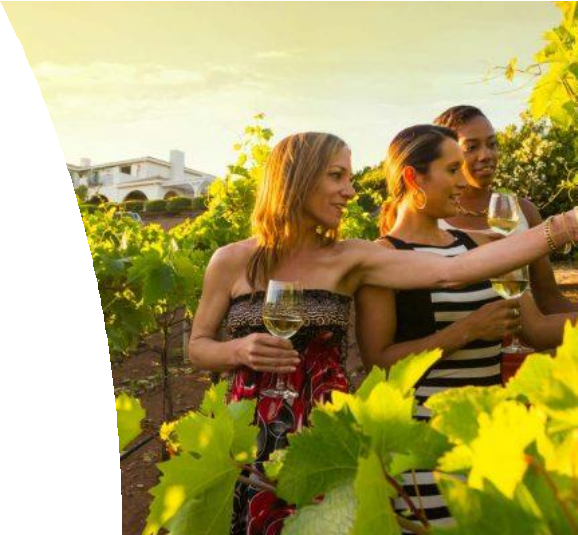 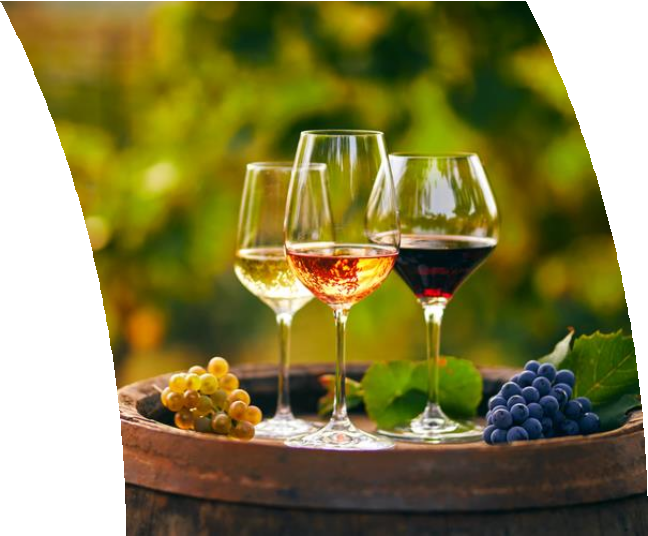 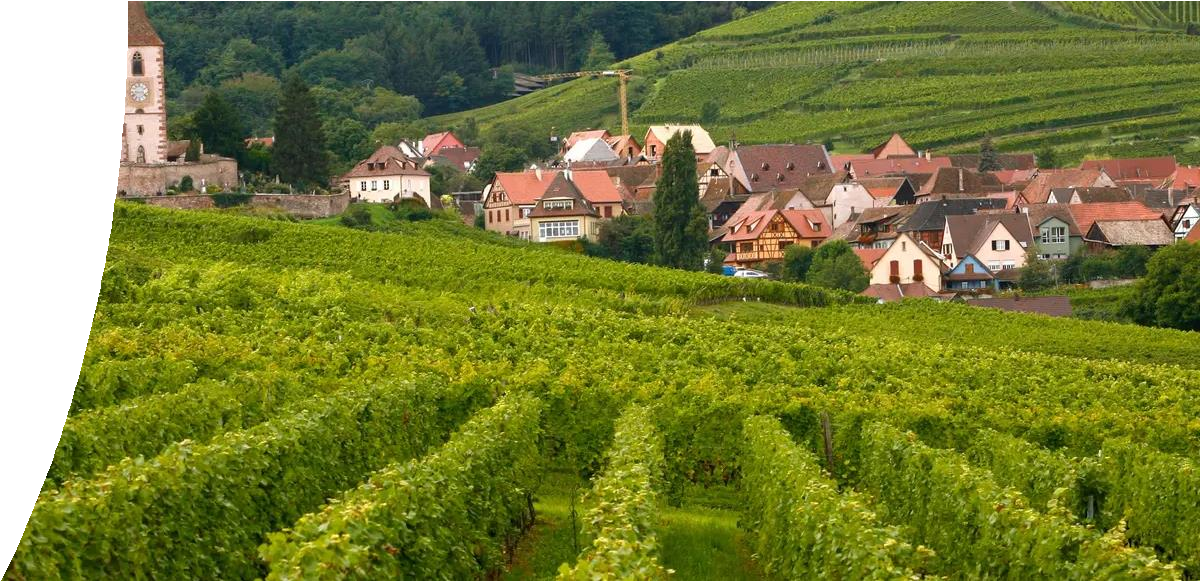 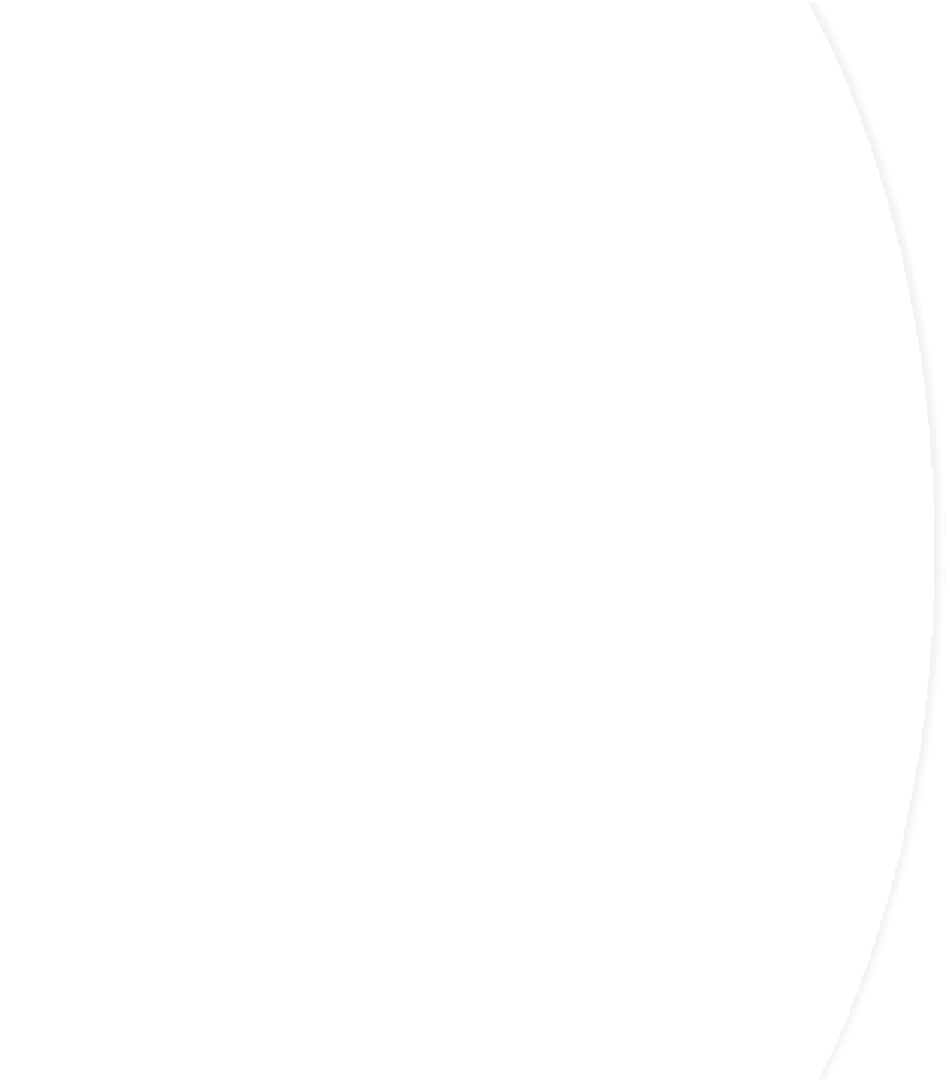 Індивідуальне завдання на тему "Аналізрозвитку винного туризму України"Підготувала студентка 4 курсу Групи 6.2420Спеціальності "Туризм"Тяглова АнастасіяВступАктуальність теми дослідженняобумовлена тим, що винний туризм є одним з найбільш перспективних напрямів розвитку туристичної галузі не тільки в Україні, а й у світі. Мета дослідження – виявити та узагальнити особливості, тенденції, проблеми та перспективи розвитку винного туризму України.Об’єкт дослідження – винний туризм.Предмет дослідження – особливості розвитку винного туризму в Україні.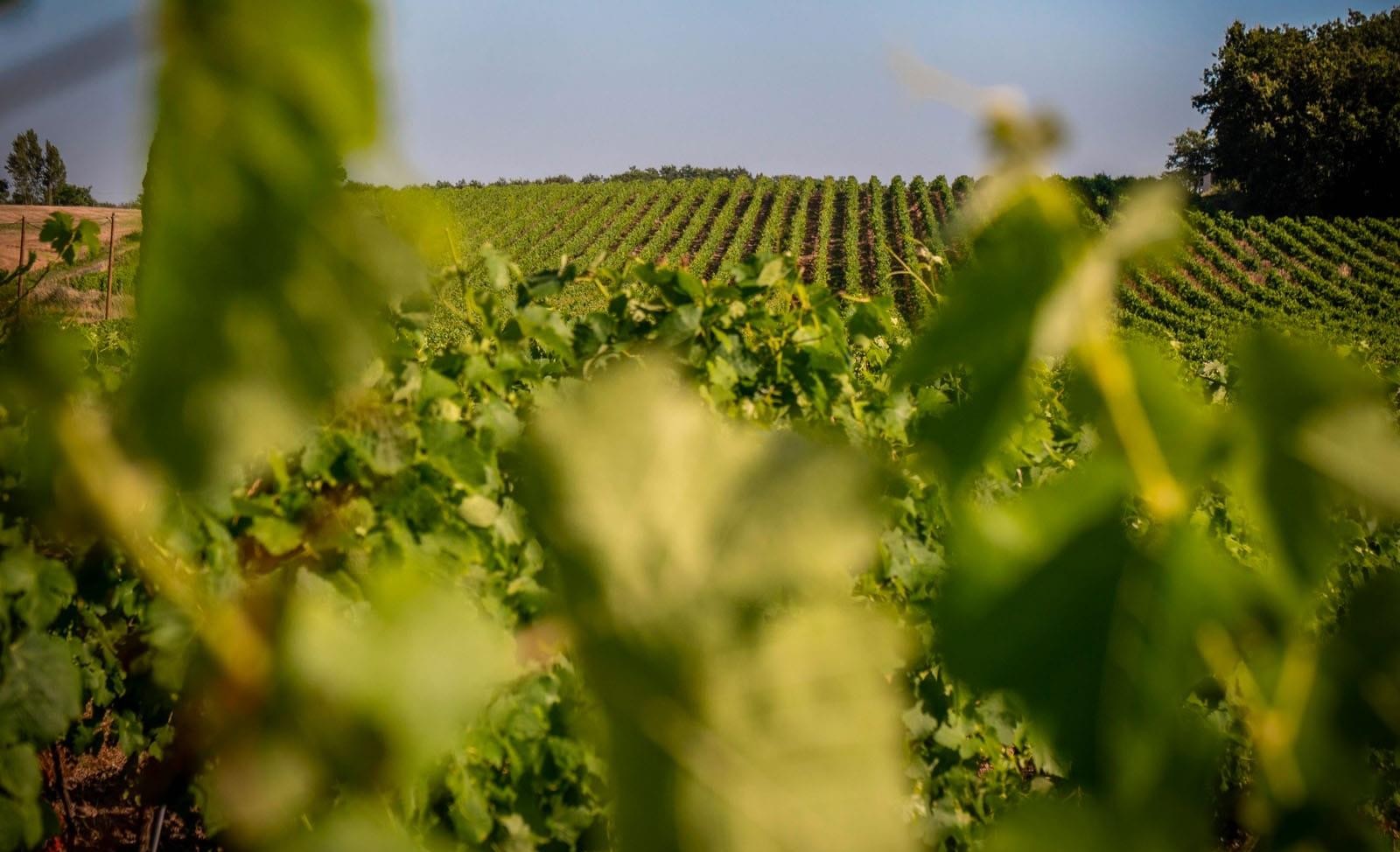 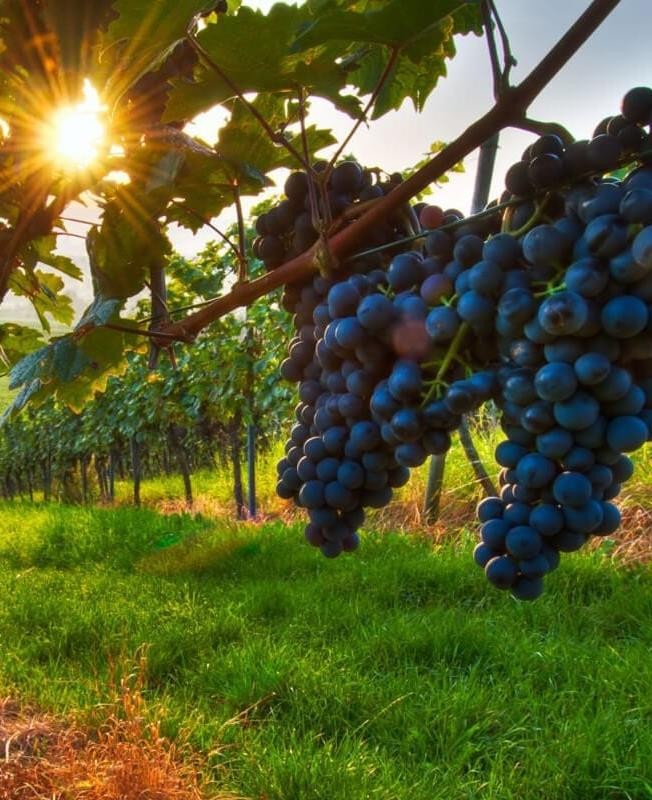 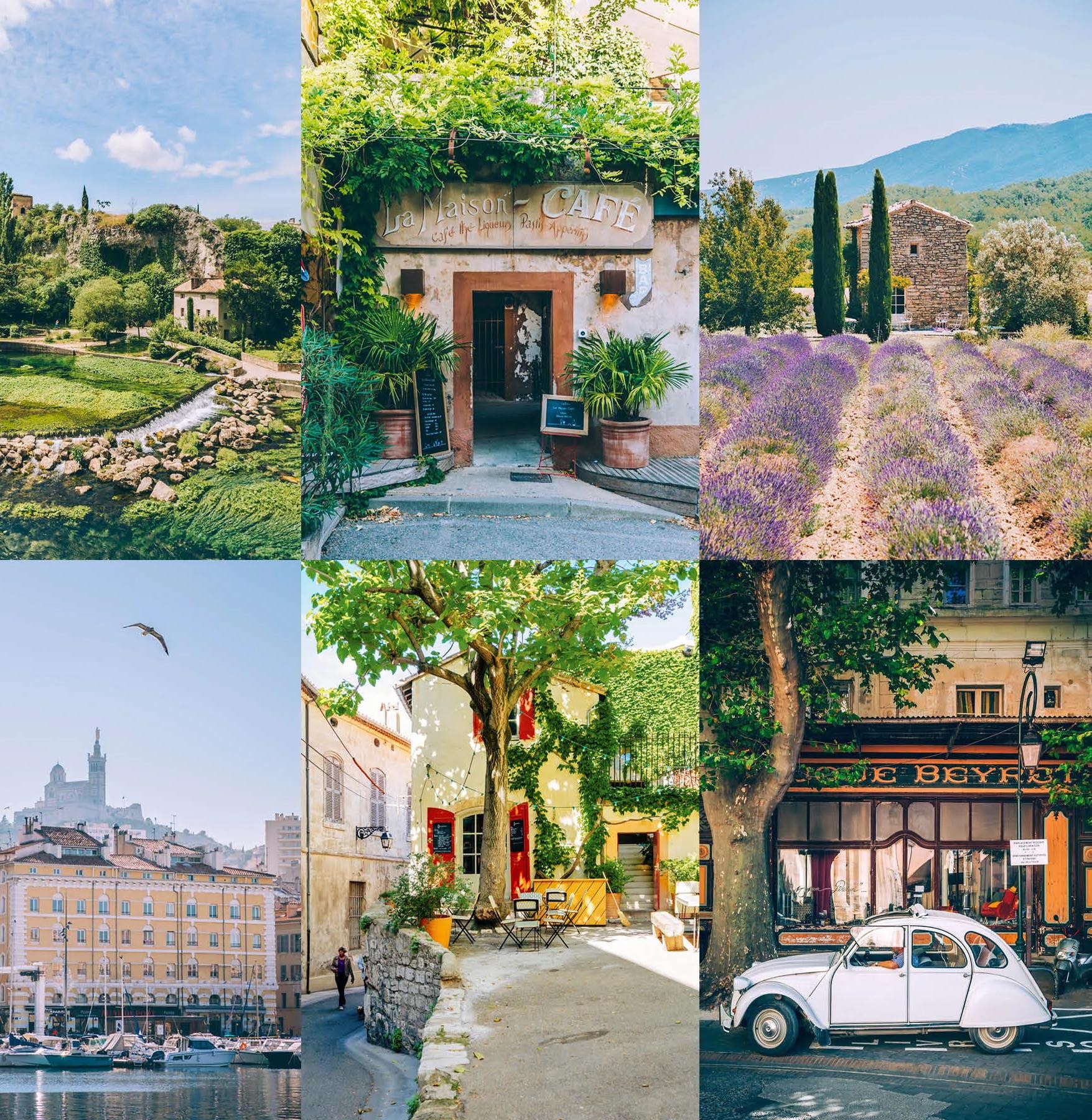 Історичні аспекти зародження та розвитку винного туризму у зарубіжних країнахЯк свідчить історія, вино є одним із перших відомих напоїв, а його виробництво бере свій початок із найдавніших часів. Перше вино люди отримали майже випадково: забутий у глечику сік дикоговинограду зіграв, а отриманий напій настільки сподобався, що незабаром про сік «забули» ще раз. А потім ще раз і так далі.Наразі у світі є низка регіонів, виробництво вина в яких має усталені традиції. Так, у Старому світі найвідомішими виноробними регіонами є Франція, Італія, Іспанія, Португалія, Угорщина, на які припадає понад 70% світового виробництва, уНовому світі – Австралія, Аргентина, Чилі, США та ПАР. Та, на відміну від останніх, історія винної галузі у Європі є в рази довшою та багатшою, авиноградник по праву вважається складовою європейської культурної спадщини.Історичні аспекти зародження та розвитку винного туризму у зарубіжних країнах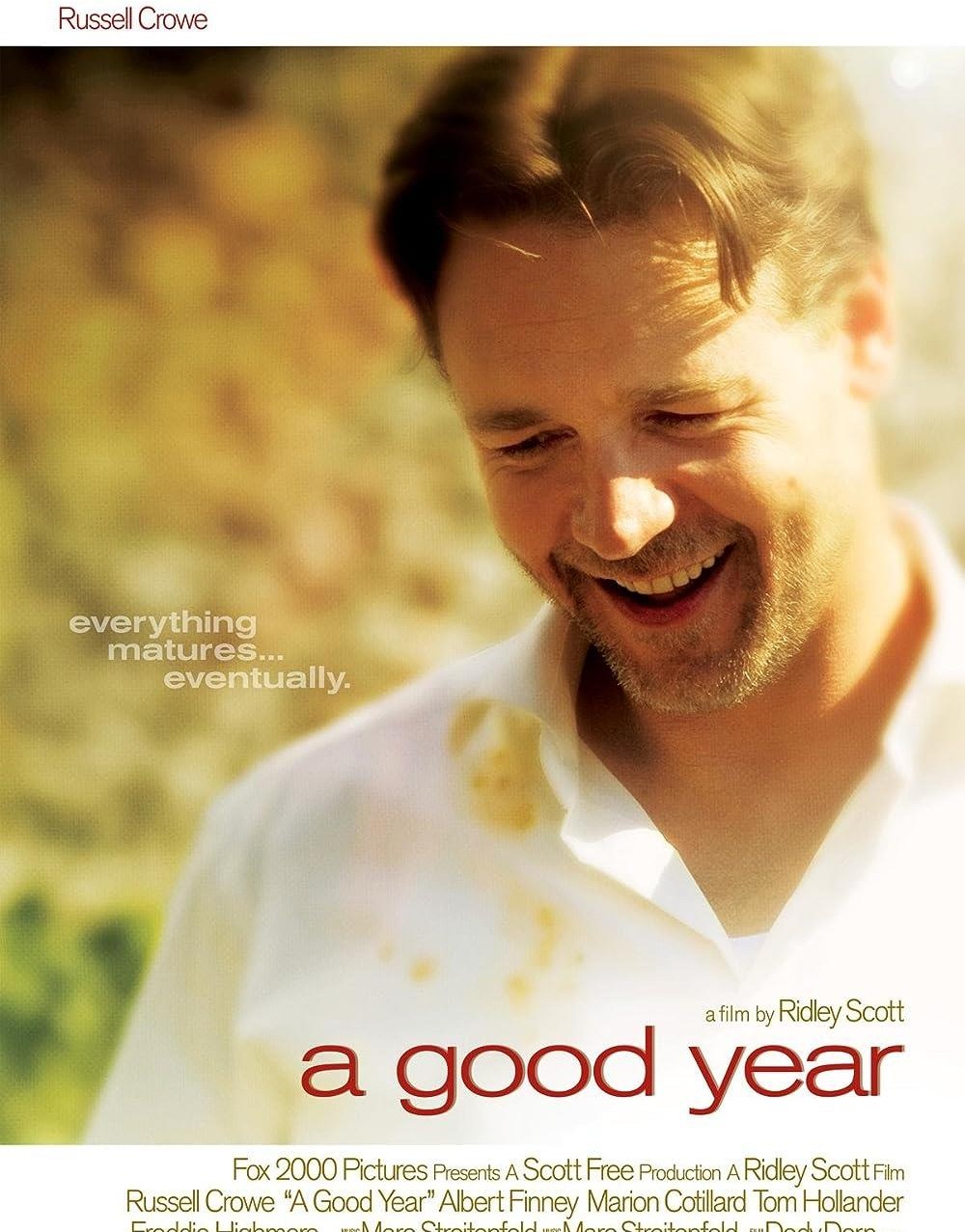 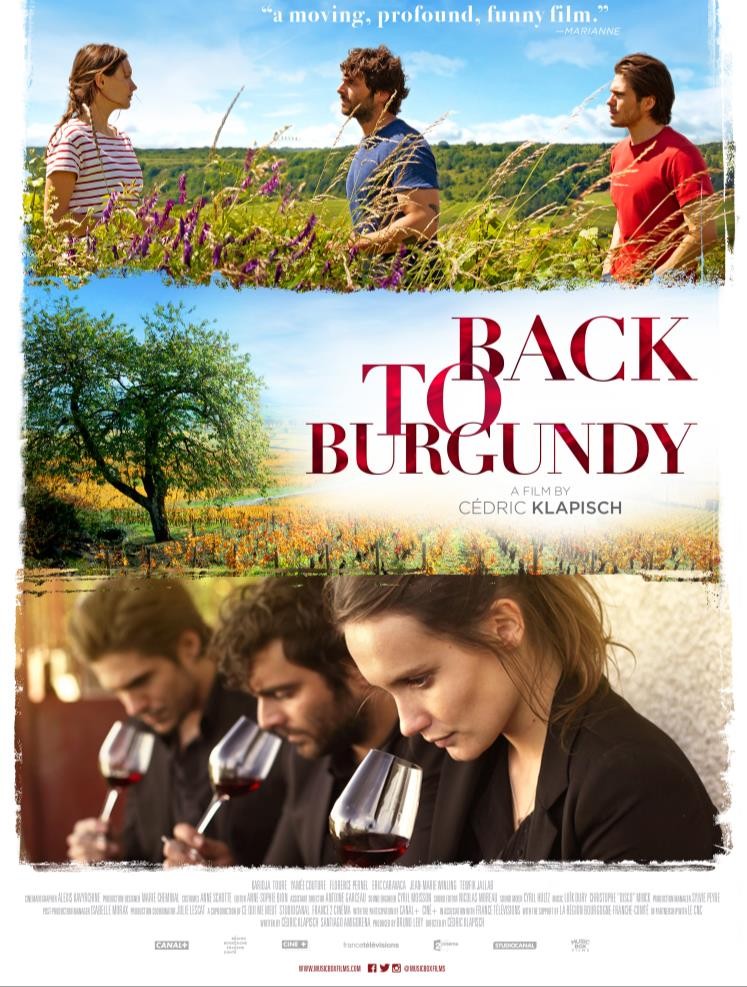 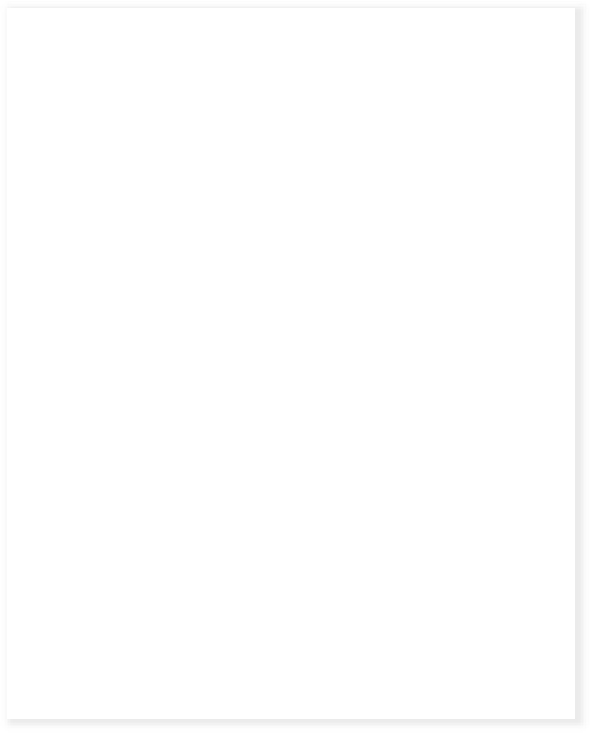 Історичні аспекти зародження та розвитку винного туризму у зарубіжних країнах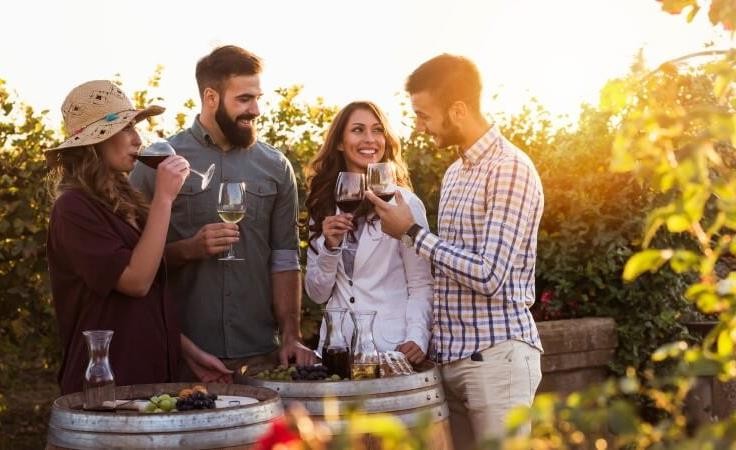 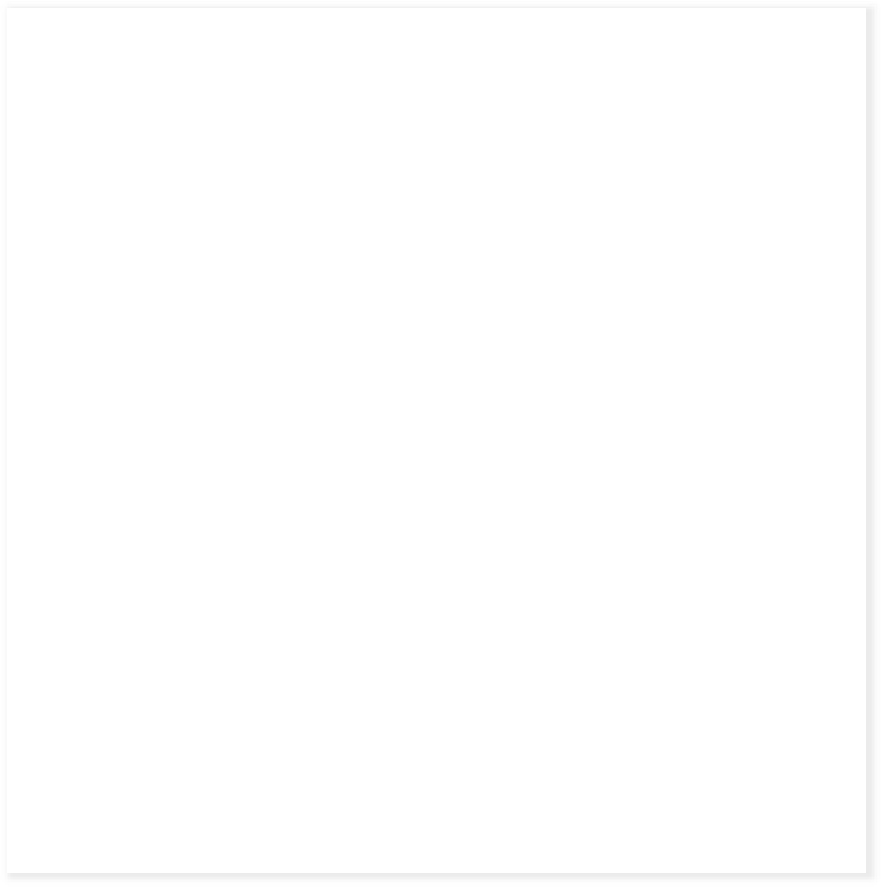 На сьогодні виробництво вина та туризм настільки щільно переплелися, що винний туризм розвивається у всіх безвиключення виноробних регіонах. Ознайомлення з технологією виробництва вина, а також його дегустація на території виноробні є головними складовими винного туризму.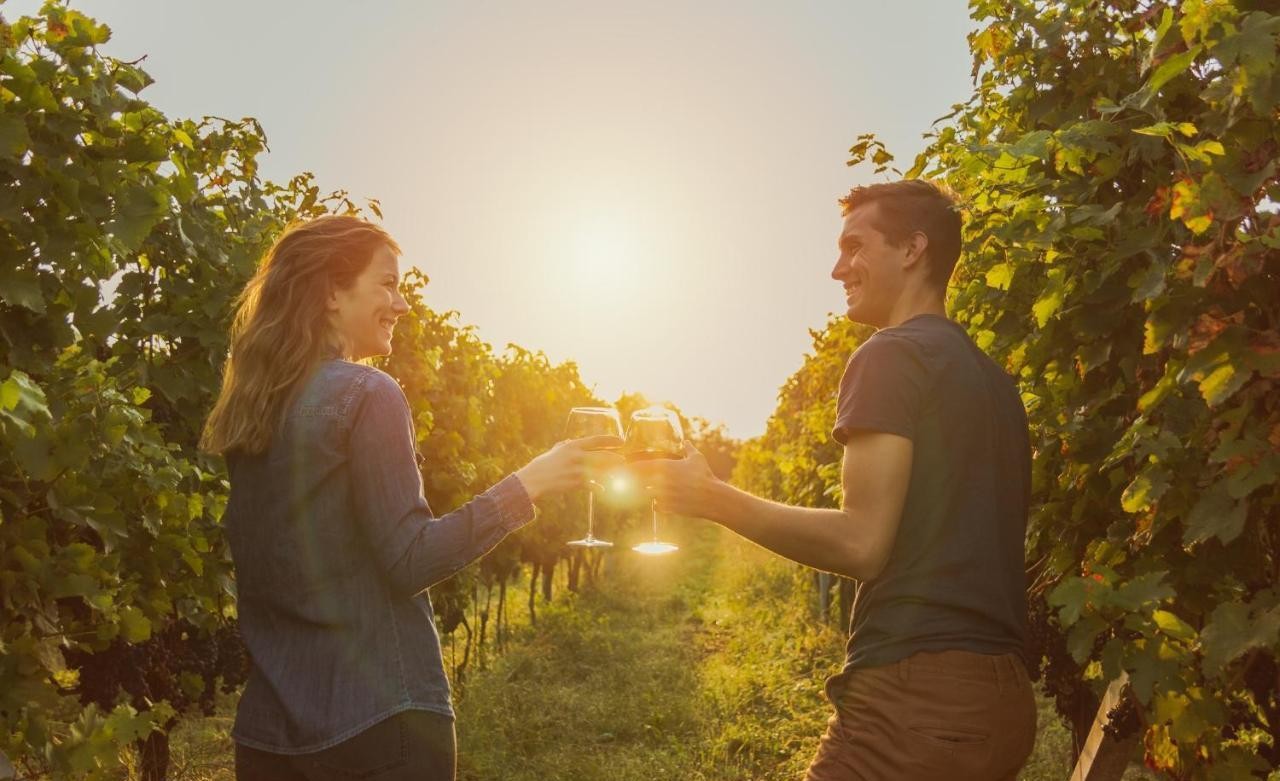 Винний туризм, безсумнівно, є одним із найбільш романтичних різновидів туризму, а пік організації т. з.«винних турів» припадає на вересень-жовтень, коливідбувається збір урожаю і туристи маютьможливість не лише посмакувати молодого вина, але й долучитися до збору винограду (в Італії та Франції, щоправда, урожайвинограду збирають протягом п’яти місяців і «пік» винних турів є доволі тривалим). Окрім, власне, самого вина, шанувальників винного туризму приваблюють культурні пейзажі виноградників, пам’ятки архітектури, мальовничі села, шато, виноробні заводи, а також особлива атмосфера спілкування з людьми, закоханими у вино, феєричні свята і багата палітра смаків під час дегустації.Історичні аспекти зародження та розвитку винного туризму у зарубіжних країнах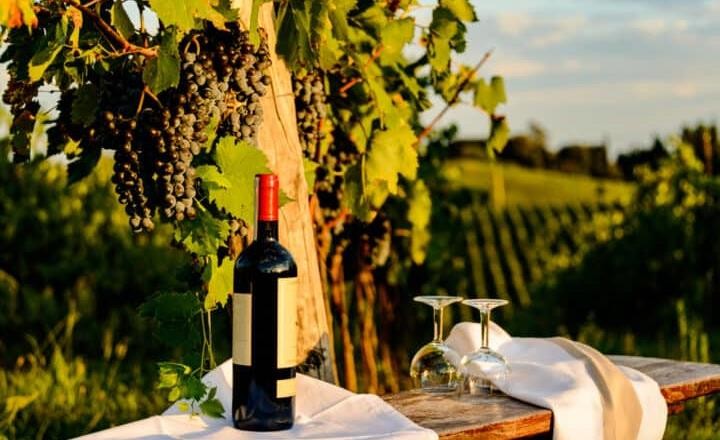 У світлі зазначеного безсумнівною видається роль винного туризму у популяризації культурної спадщини регіону, а також популяризації продукції місцевих виноробів. Так, приїжджаючи у той чи інший виноробний регіон, туристи ознайомлюються з традиціями виробництва вина у ньому, а стосуються вони не тільки способів обробітку винограду івиробництва вина, а й різних звичаїв, пов'язаних зі збором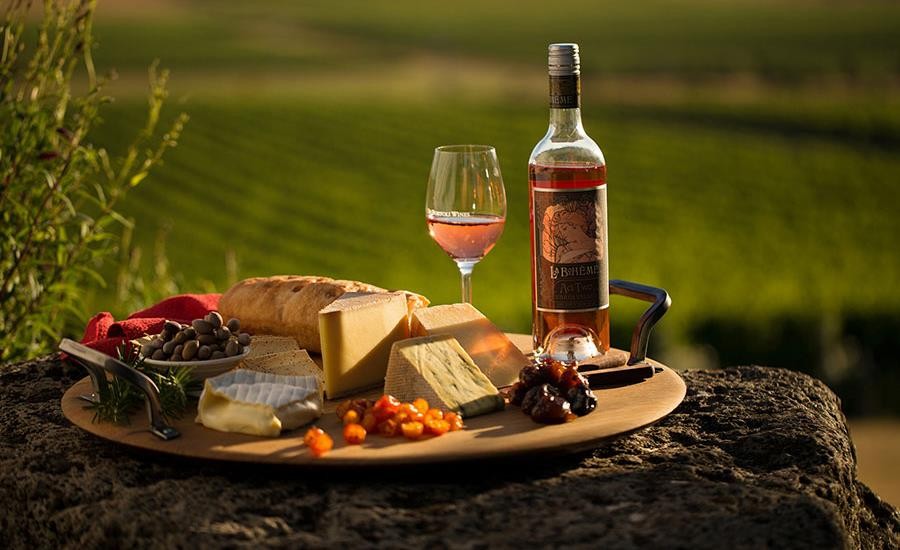 винограду, його переробкою на сік тощо.Що стосується просування продукції місцевих виробників, винні тури дозволяють їм забезпечити підвищення упізнаваності своєї продукції, її популяризації на національному та міжнародному ринку, а такожнарощування обсягів виробництва. Очевидними також є додаткові економічні та соціальні вигоди, що їх отримують місцеві громади. Так, дедалі частіше винний туризм сприймається ключовим елементом сталого розвитку виноробних регіонів, потужним соціально економічним чинником стабілізації місцевого економічного розвитку, збереження трудового та виробничого потенціалу.Історичні аспекти зародження та розвитку винного туризму в Україні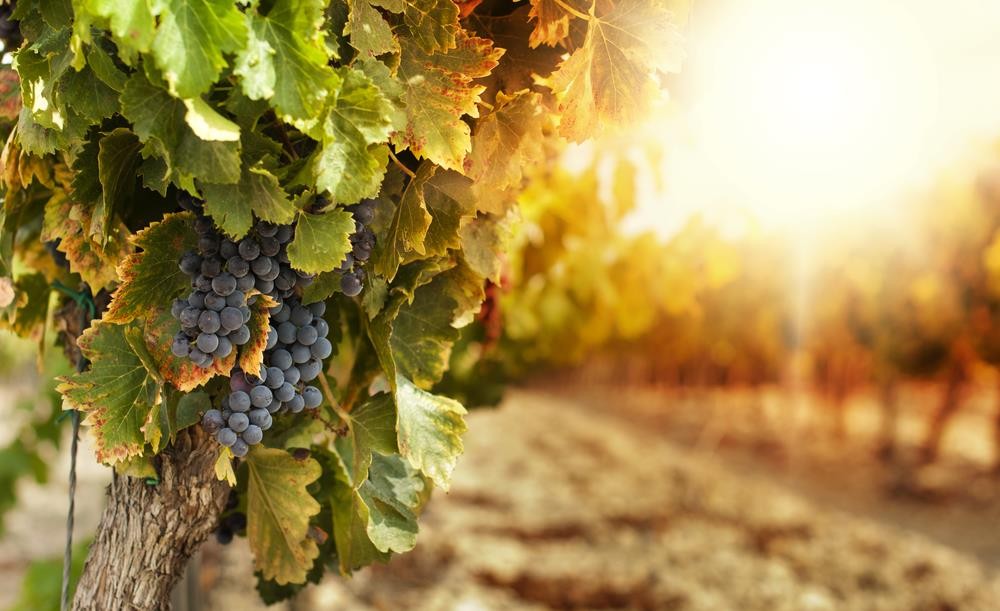 В Україні традиції виноградарства та виноробства єдоволі давніми: у південній частині вони сягають IV ст. до н. е., а в північній – ІХ ст. Проте, у зв’язку з антиалкогольною компанією М. Горбачова, у 1986–1989-х рр. на території України було розкорчовано понад 60 тис га виноградників, і галузь зазнала значних витрат.Суттєвої активізації виробництво вина в Україні зазнало лише на початку 2000-х рр., і власне з того часу бере свій початок розвиток у нашій державі винного туризму.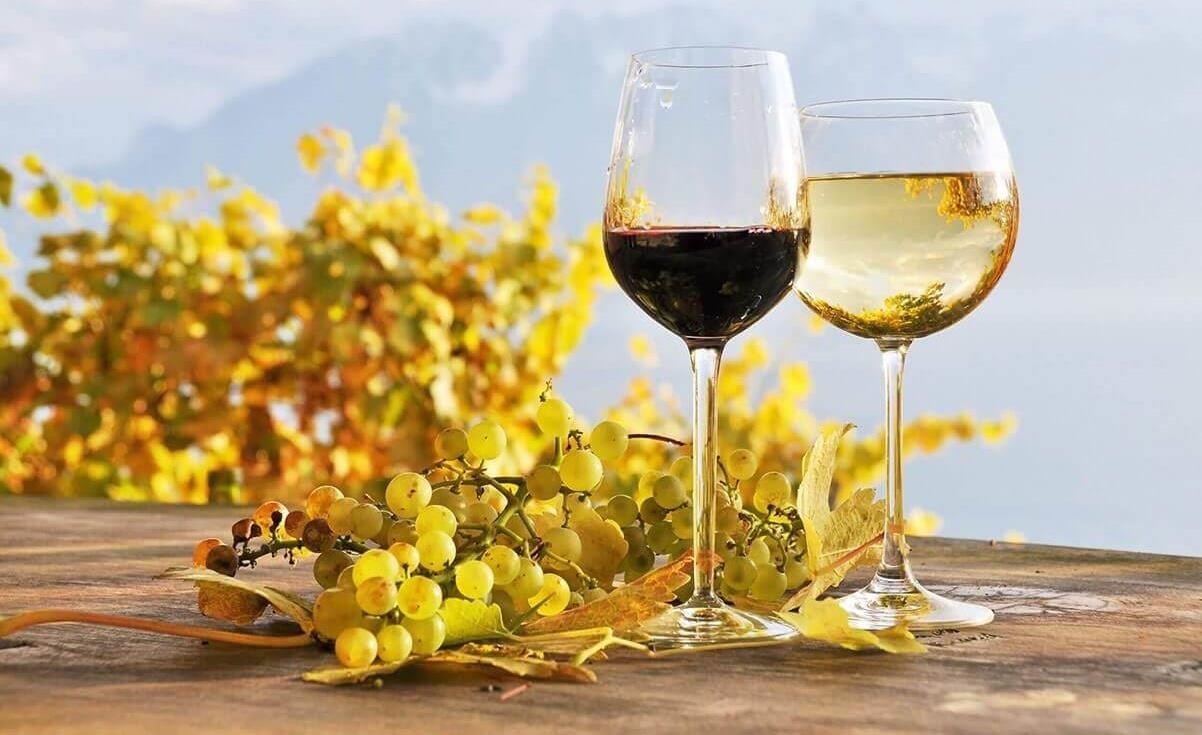 Наразі винний туризм набуває дедалі більшої популярності у всіх виноробних регіонах України, особливо на Закарпатті та в Північному Причорномор’ї, клімат яких є особливо сприятливим для вирощуваннявинограду та створення смачного напою. Так, формуються спеціальні винні маршрути, на виноробнях відкриваються дегустаційні зали та музеї вина, розробляються тури звідвідуванням виробництва та виноградників, дегустаціями та участю у фестивалях вина.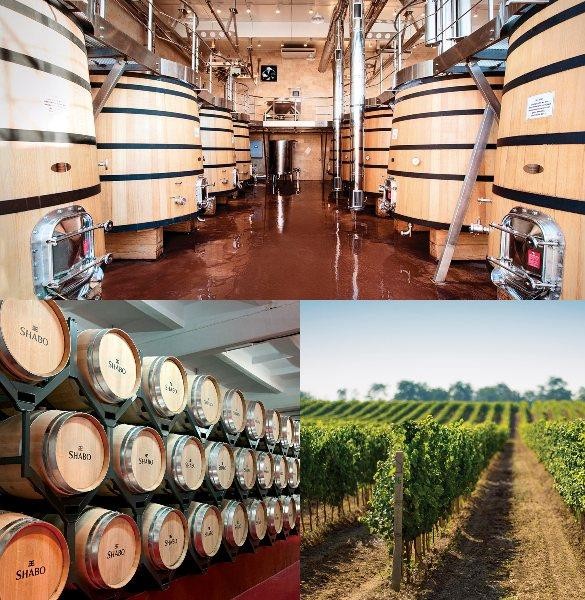 Історичні аспекти зародження та розвитку винного туризму в УкраїніЩодо спеціальних винних маршрутів, на сайті Клубу мандрівників НавколоUA, приміром, таких представлено сім – різними куточками України, з усталеними, а також такими, що лише зароджуються, традиціями виноробства, компанія TravelYourWay пропонує розробленняіндивідуальних та групових винних турів виноробними регіонами України з урахуванням побажань та запитів туристів, а більшість внутрішніх туристичних операторів України мають у своєму асортименті тури, маршрутами яких передбачене відвідування виноробень з дегустаціями вин, участь у винних фестивалях тощо.Як відомо, перші винні маршрути в Україні були розроблені та презентовані виноробними підприємствами південних регіонів України. Йдеться, зокрема, про колаборацію Всеукраїнської асоціаціївиноробів і сомельє, а також Школи сомельє ТОВ«Майстер-клас» та Інституту туризму ФПУ, результатом якої стало розроблення у 2007 р. винних турів за участі винзаводу «Шабо», Одеського заводу шампанських вин, Одеського коньячного заводу ТМ «Шустов», ТМ «Вина Гулієвих», ТМ «Колоніст».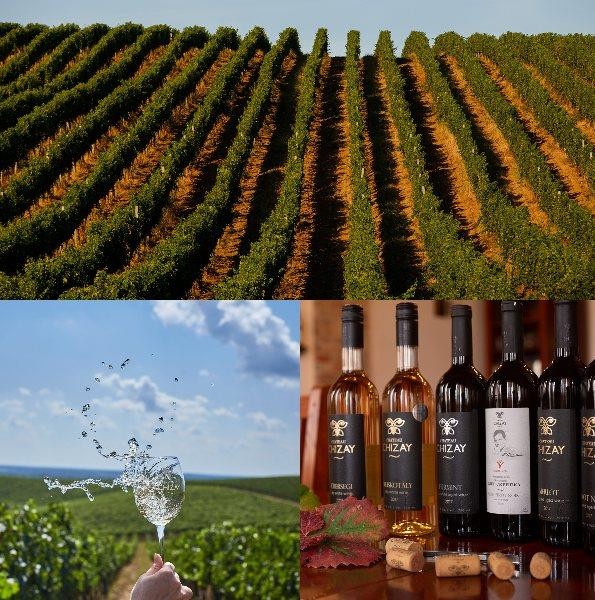 Історичні аспекти зародження та розвитку винного туризму в УкраїніПізніше було розроблено винний маршрут Закарпаттям, за участі відомого винороба О. Ковача та ще кількох місцевих ентузіастів. Закарпатський винний шлях об’єднав 12 винних підвалів та дегустаційних залів кращих виноробів, у яких приймають відвідувачів з метою популяризації закарпатських вин.У 2020 р. з’явився еногастрономічний маршрут«Дорога вина та смаку Української Бессарабії», довжиною 900 км та з 36 локаціями, серед якихунікальні виноробні, крафтові сироварні,равликова екоферма та еко-садиби Одещини. Винна складова маршруту представлена сімейною виноробнею «Колоніст», Центом культури вина «Shabo» та винним підвалом Vinaria.Історичні аспекти зародження та розвитку винного туризму в Україні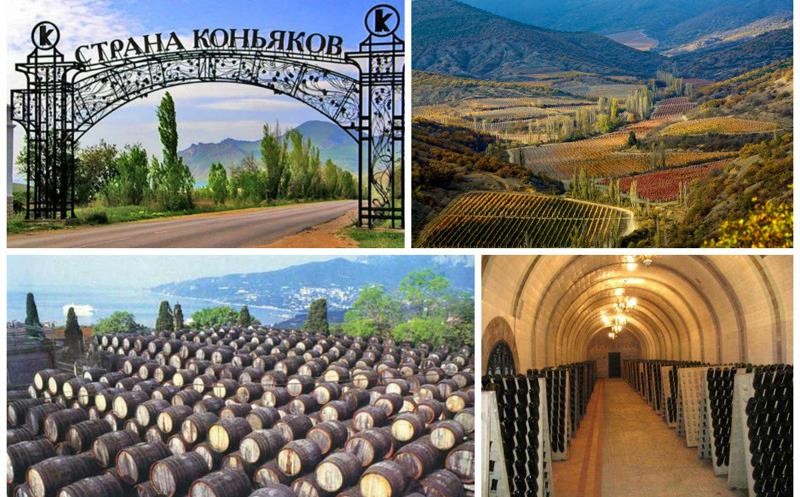 Як засвідчив аналіз винних турів від провідних туристичних операторівУкраїни, організовуються вони, зазвичай, на 2–3 або 4–5 днів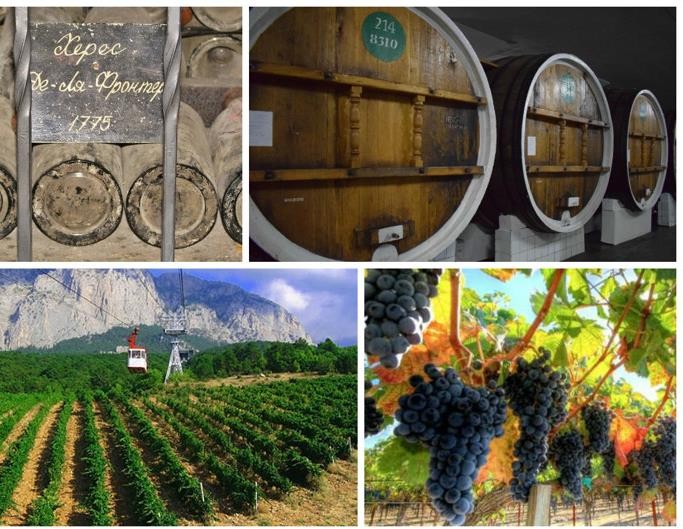 (виключення становлять профілактично-лікувальні тури, які тривають від 14 до 21 дня) і умовно можуть бути диференційовані на три групи:економ-тури, які включають дегустації вин, відвідування виннихзаводів чи винних фестивалів. За своєю суттю такі тури, як правило, є культурно-пізнавальними і включають лише окремі елементи винних подорожей та тривають в середньому 2–3 дні;тематичні тури, які передбачають відвідування відомих виноробних підприємств певного регіону та дегустації і тривають 4–5 днів;професійні тури, які адресуються туристам, чиї професійні інтересибезпосередньо пов’язані з вином та гастрономії, або просто вимогливим клієнтам. Такі туристи віддаютьперевагуіндивідуальним маршрутам, прагнуть ексклюзивної програми та готові за це платити.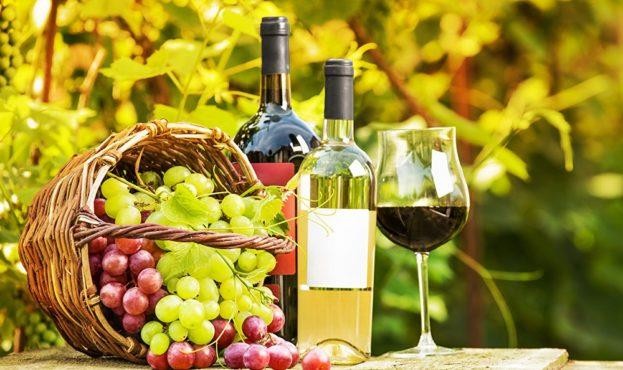 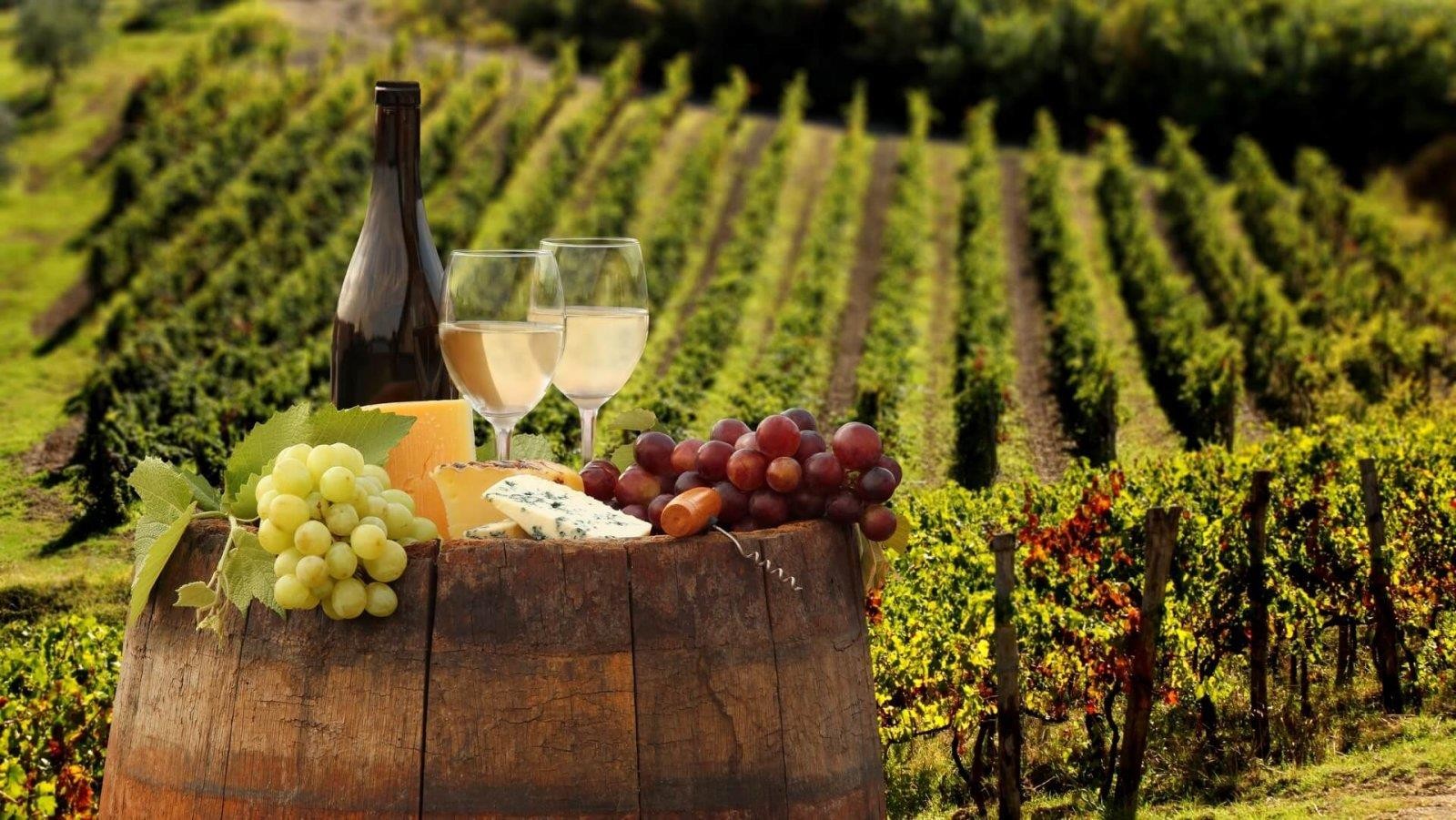 Історичні аспекти зародження та розвитку винного туризму в УкраїніНа сьогодні розвиток виноградарства та виноробства в Україні досягнувтакого рівня, що окремі з виробників почали гідно конкурувати з провідними виноробами Європи та світу й успішно брати участь у різноманітних міжнародних конкурсах. Як наслідок, авторитет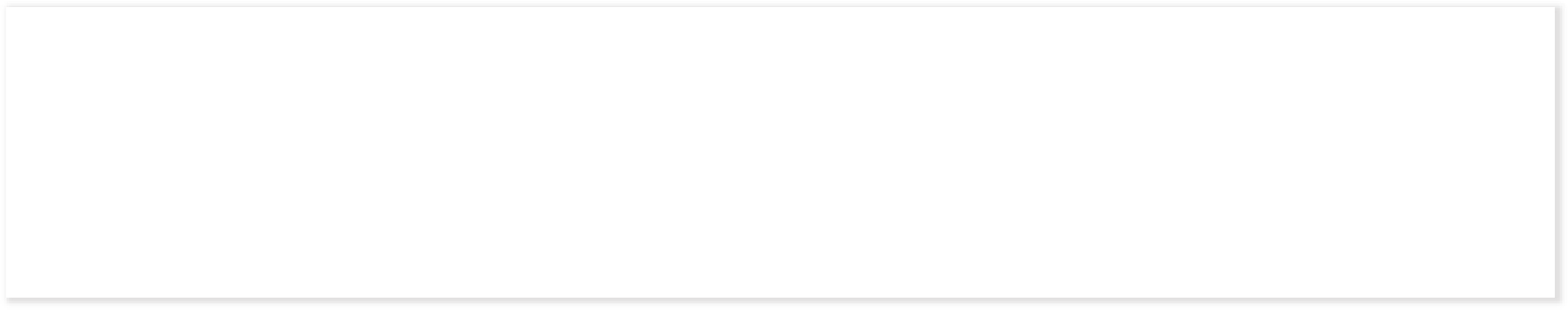 українського вина почав стрімко зростати не лише в Україні, але й далеко за її межами. Так, завдяки вдалій маркетинговій політиці виноробів, а також роботі фахівців туристичної індустрії на сьогодні в Україні маємо низку різних за масштабами виробництва, але однаково популярних у туристів виноробень, відвідування яких гарантує останнім особливо яскраві та позитивні емоції.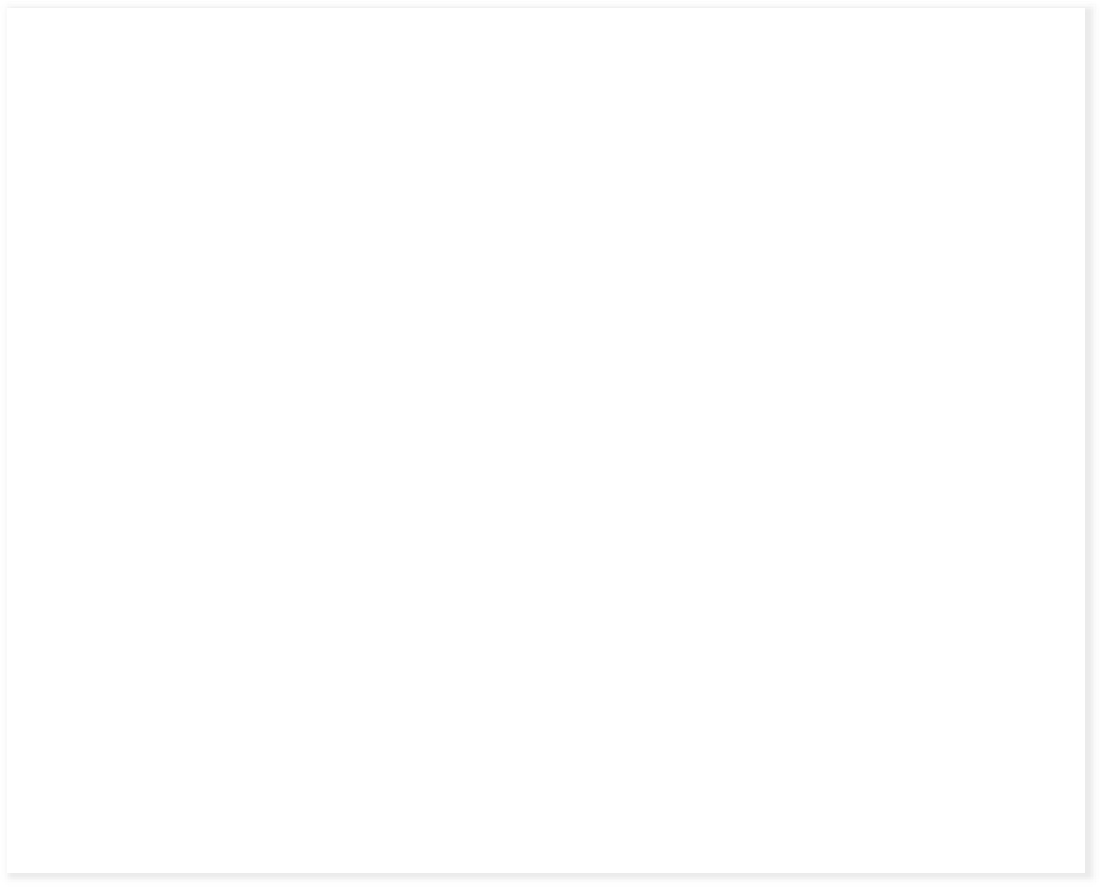 Кращі виноробні України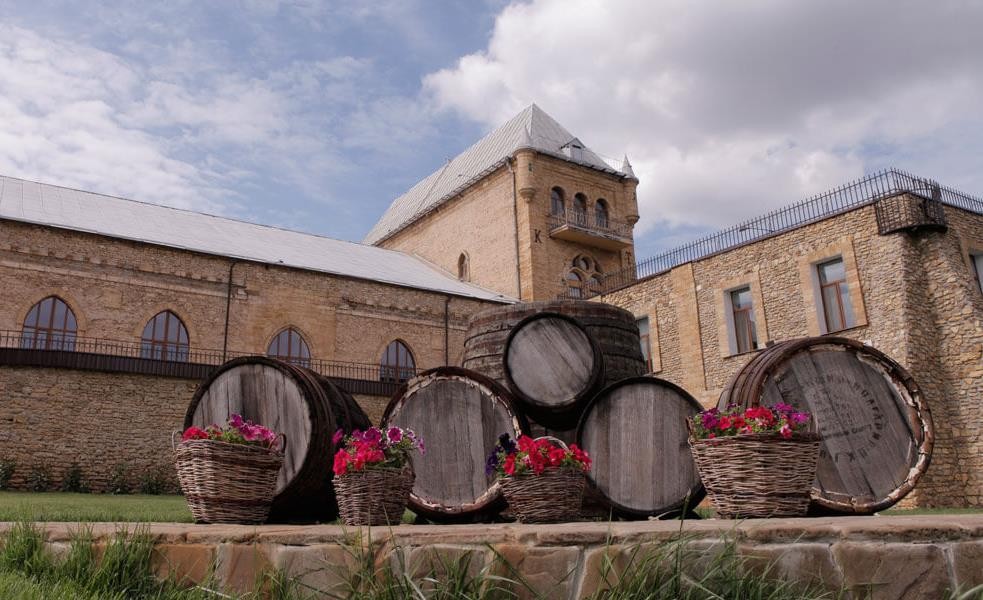 Серед кращих виноробень одне з провідних місць по праву займає Виноробне господарство князя Трубецького – розміщене на березі Дніпра в оточенні гарної природи (с. Веселе на Херсонщині), єдине в Україні історичне шато зі старовинною архітектурою та глибокими таємничими підвалами, якими в ХІХ ст. ходив князь Трубецький і які зберігають вина з понад столітньою історією. Дана виноробня наразі є основним винним виробником Херсонської області, в якій виробляються марочні сухі таврійські вина. Загалом, підприємство виробляє 26 видів вин, а в його підвалах зберігається понад 10 тис пляшок напою.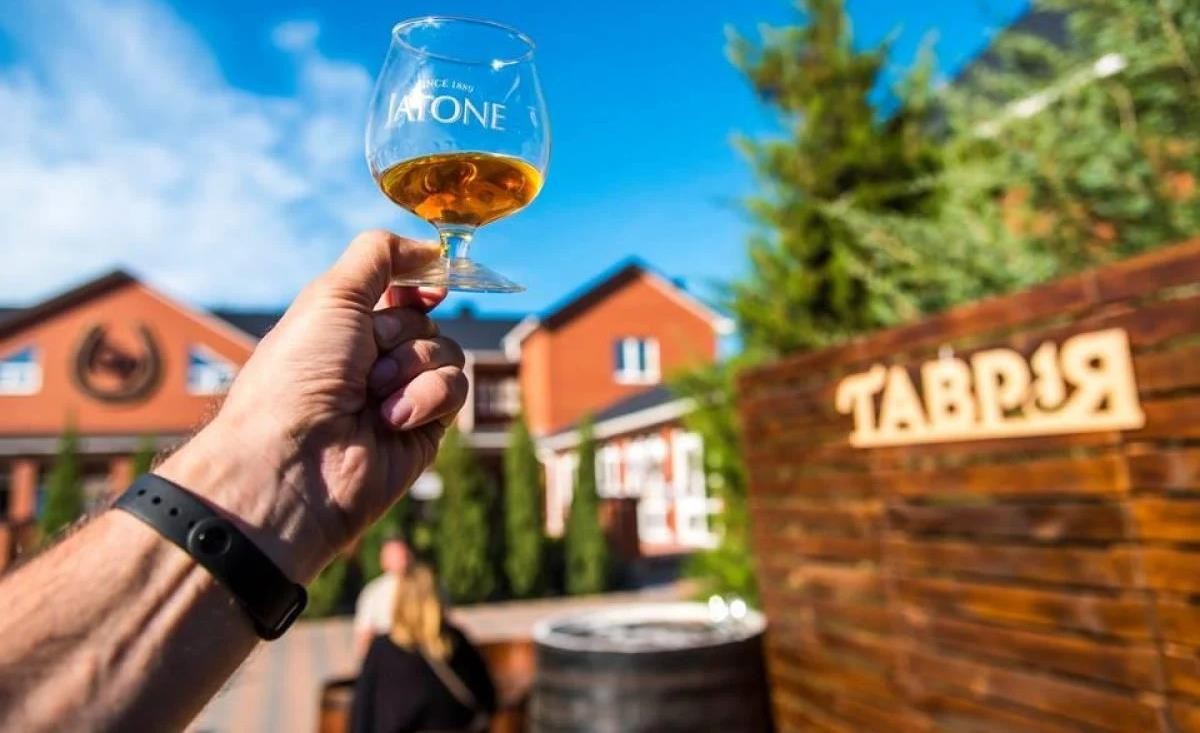 У Будинку марочних коньяків «Таврія» (м. Нова Каховка на Херсонщині) можна знайти не лише хороше вино, але й ознайомитися з технологією перетворення винограду в елітний напій. У галереях господарства, яке є найбільшим в Україні виробником коньяків із великими виноробними угіддями – близько 1400 га сортових виноградників – зберігається понад 6 тис дубових діжок і бутів, в яких витримуються найкращі коньячні спирти. Сухі, напівсухі та солодкі вина преміум-класу, виготовлені виключно з місцевого винограду, своїм відвідувачам пропонує сімейна виноробня«Колоніст», заснована у 2005 р. на півдні Одеської області (с. Криничне Болградського р-ну).Кращі виноробні України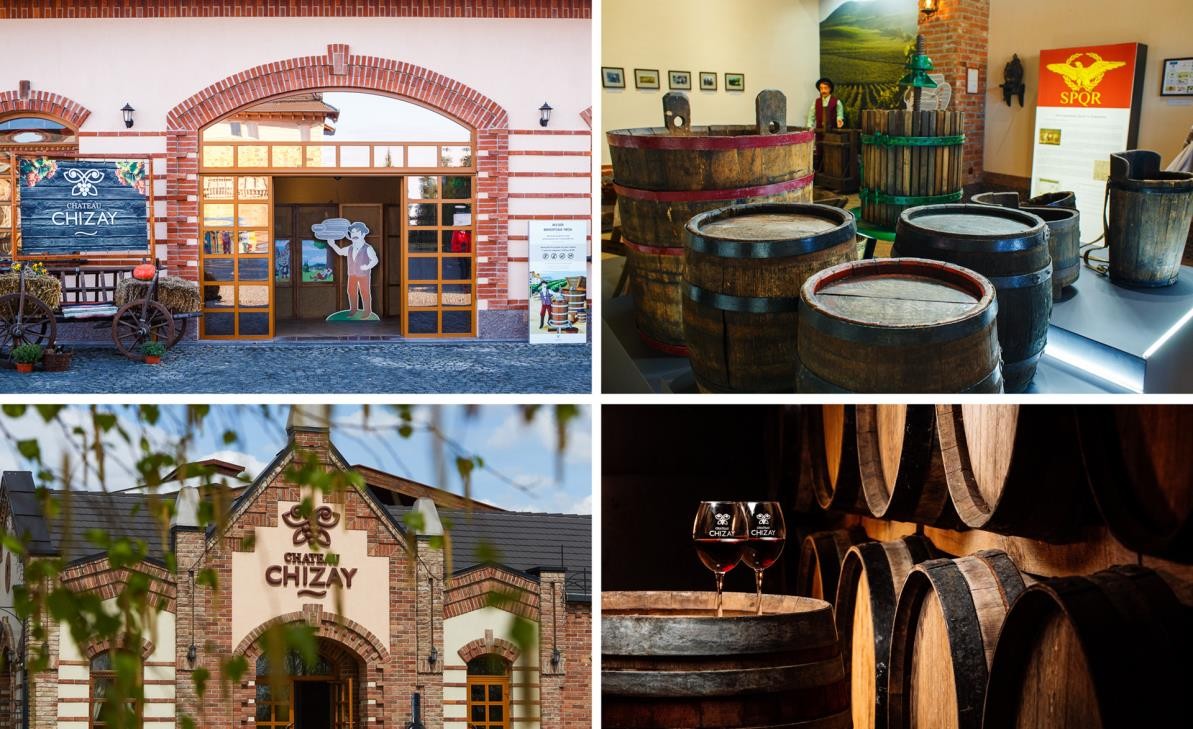 На винзаводі «Шабо», відкритому в 2003 р. у регіоні зі сформованими ще у XVIII ст. традиціями виноробства, зпросвітницькою метою засновано Центр культури вина Шабо, відвідувачам якого демонструють не лише найсучасніші технології виробництва вина, але й розповідають історіювиноробства і виноградарства на півдні України, показують старовинні винні підвали.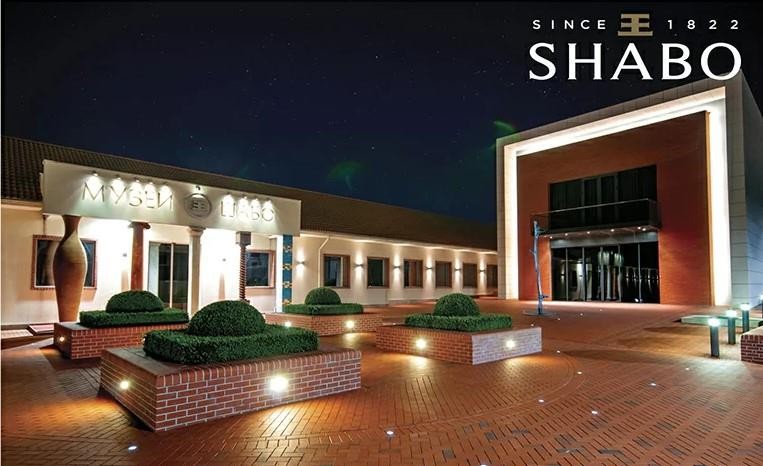 На відміну від півдня України, на Закарпатті, попри радянську заборону підприємництва та сухий закон, традиціївиноробства вдалося зберегти і наразі в регіоні є низка населених пунктів, у яких на одній вулиці можна нарахувати кілька десятків винних погребів. Найбільш відомий у регіоні виробник вина, а заразом один із найбільших виробників та експортерів вина в Україні – Виноробний комплекс «Чизай» (м. Берегове), на території якого розміщені власнівиноградники площею 272 га, два заводи, на якихвиробляється вино, і виносховища, а також простора дегустаційна зала та Музей виноградарства і виноробства.Кращі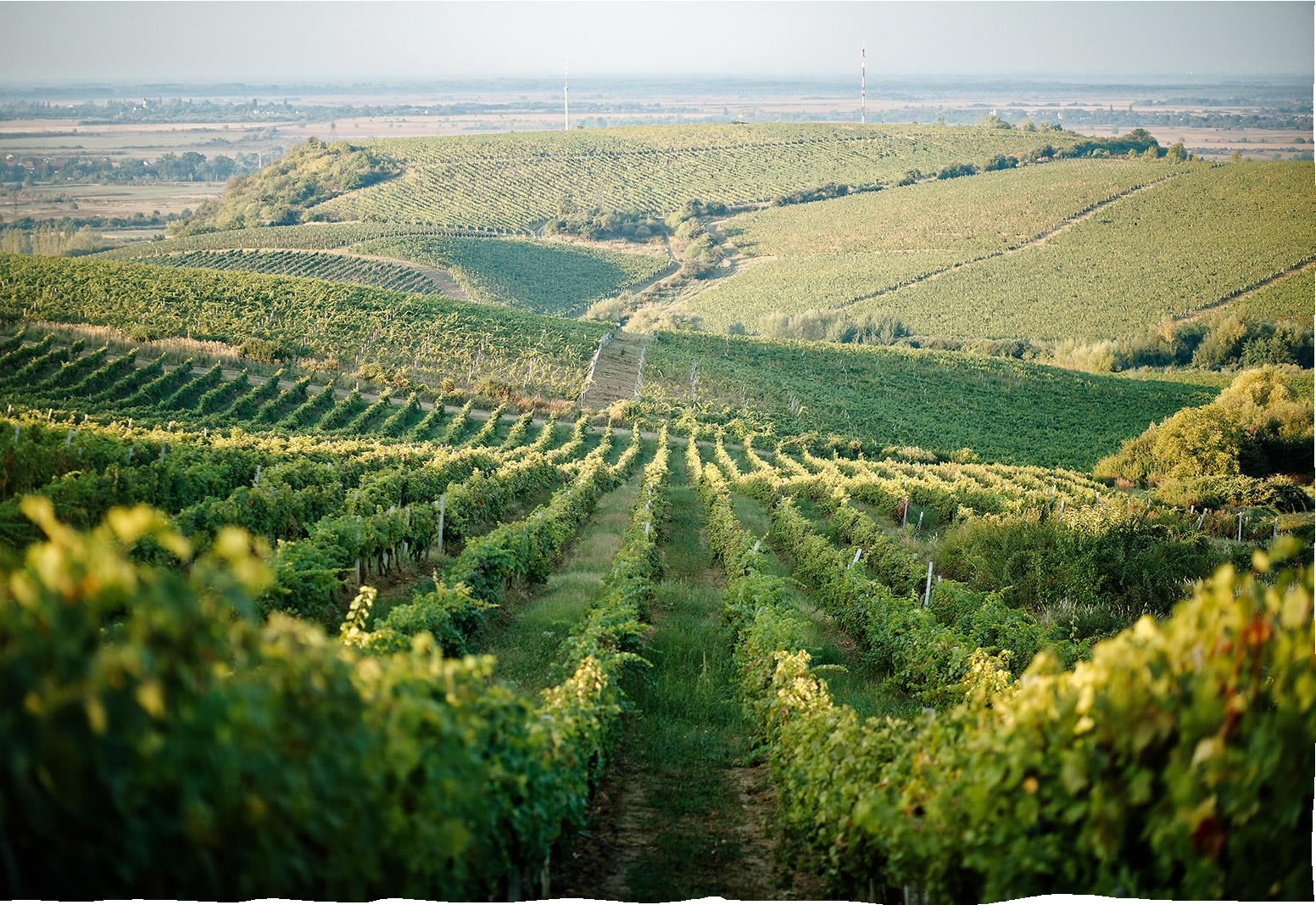 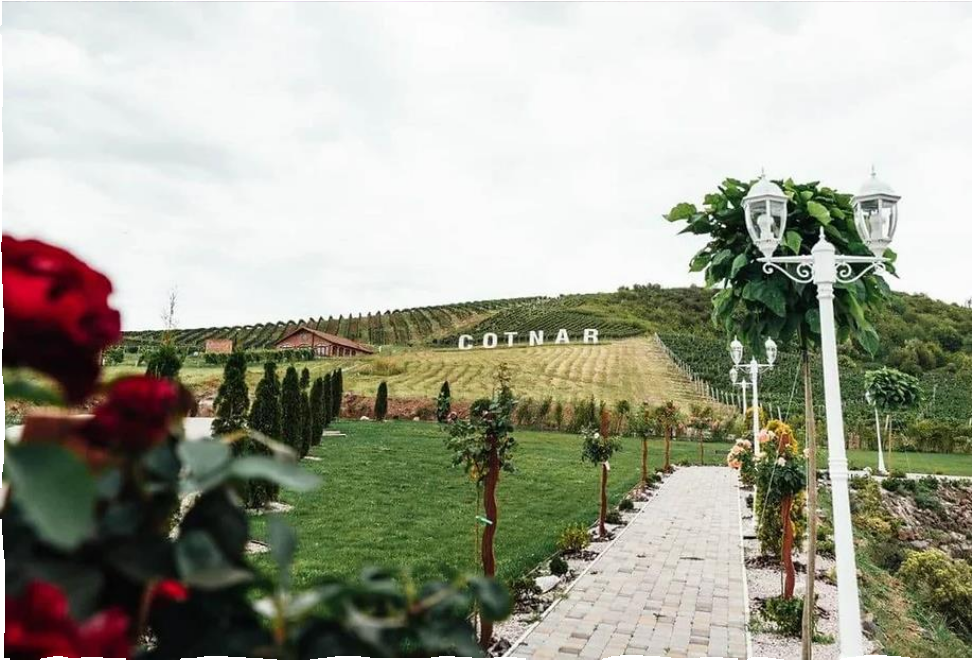 виноробні УкраїниУ с. Мужієво Берегівського р-ну на туристів чекають у виноробні «Cotnar», відомій найбільшими в Україні виробничими приміщеннями (6 тис км²) з найновішим технологічним обладнанням та чималими площами угідь (180 га), на яких вирощується більшість із відомих європейських сортів винограду.Вартою уваги є винарня Олександра Ковача (м. Ужгород Закарпатської області), відомого винороба, голови Асоціації виноробів і виноградарів Закарпаття та організатора свята молодого вина «Закарпатське божоле», у дегустаційній залі якого в центрі Ужгорода відвідувачам пропонується понад 30 позицій авторських вин.Кращі виноробні України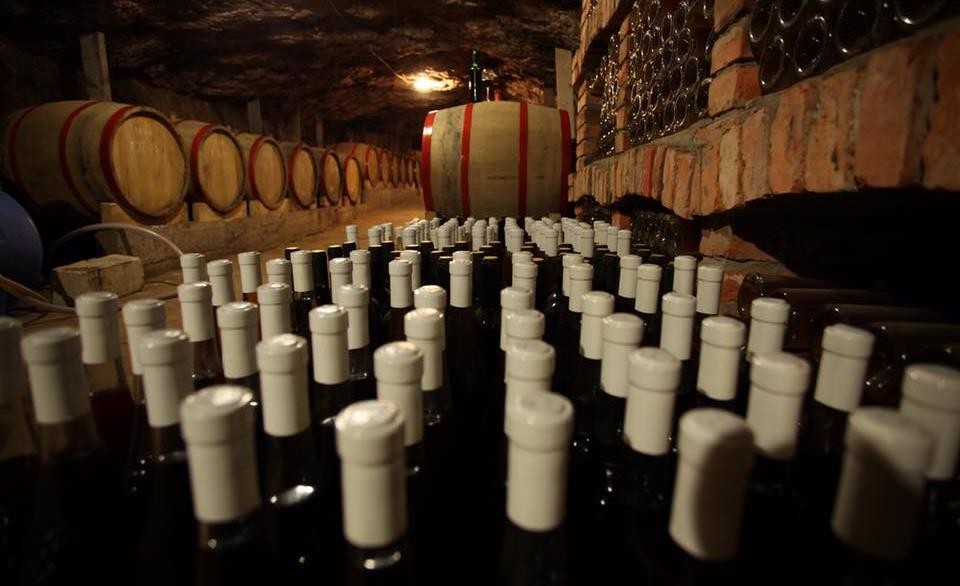 У с. Великі Береги, що на Берегівщині, вирощуваннямвинограду понад 30 років займається І. Урста, який робитьвино під брендом «Ursta Wine» та зберігає його у родинному підвалі «Шимеґі Пінце» (Sümegi Pince), історія якогонараховує понад 400 років. Аби гості мали уяву, як в дорадянський період виготовляли вино на Закарпатті, у дегустаційній залі винарні презентовані старовинне обладнання, глеки, чаші тощо.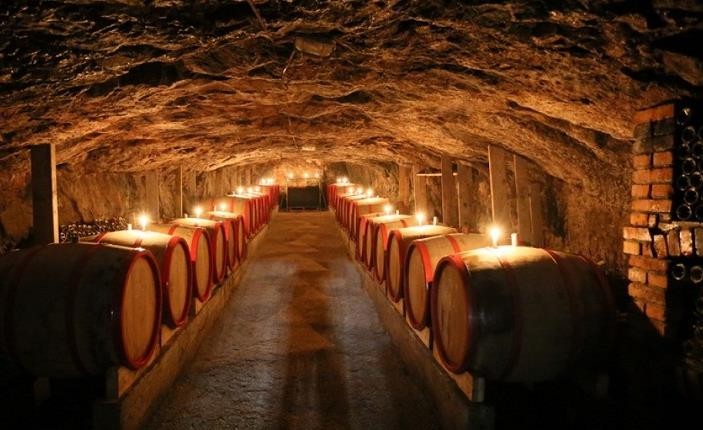 Значний внесок у розвиток винного туризму в Україні роблять українські сомельє, які додають до своїх колекцій місцеві сорти вин. Як результат, українським вином можна насолодитися у більшості ресторанів Києва та інших міст на всій території України. Політику споживання українського вина в Україні підтримує також Асоціація сомельє України, яка у 2019 р. започаткувала реалізацію некомерційного проекту «Винний Гід України». Націлений на розвиток тапопуляризацію українського виноробства, проект має на меті не просто розповісти про те, що в Україні є гарне вино, але й познайомити жителів країни з ним.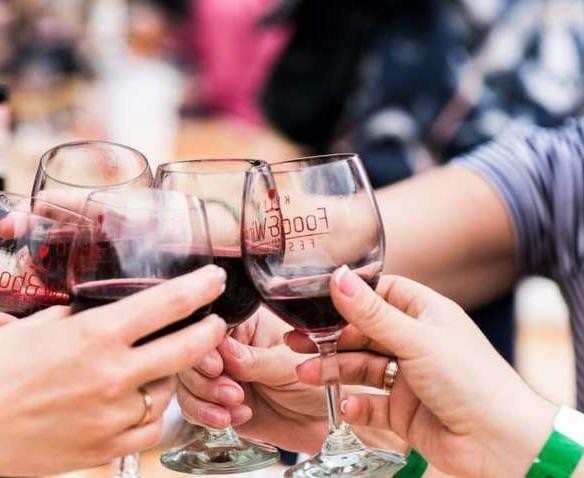 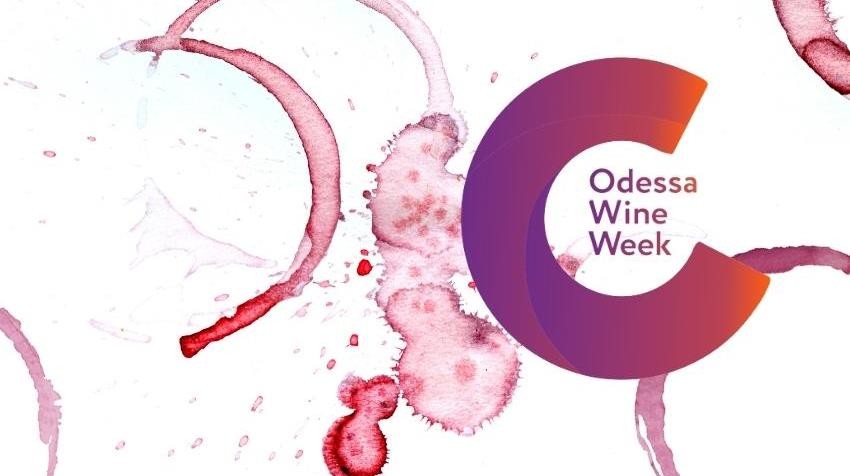 Кращі свята та фестиваліНа розвиток в Україні винного туризму спрямований міжнародний проєкт «Odessa Wine Week», який вперше пройшов у 2021 р. в Одесі. Запланований як щорічний, захід зібрав провідних фахівців винної галузі, вчених, виробників супутніх товарів і технологій, маркетологів, представників туристичної галузі, винних експертів та журналістів для обговорення проблем та перспектив розвитку еногастрономічного туризму, популяризації та просування брендів«українська кухня» та «українське вино» й інтеграції України у світове винне співтовариство. Крім того, на заході оголосили 30 найкращих українських вин.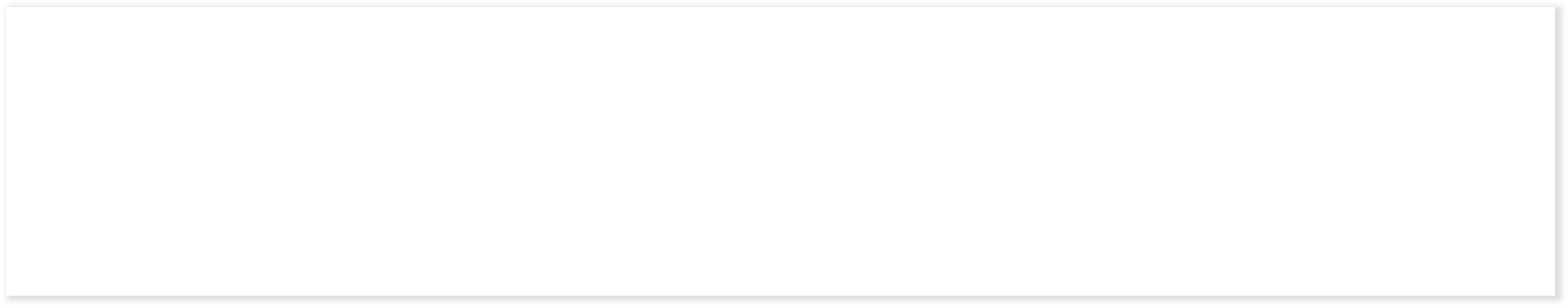 Кращі свята та фестивалі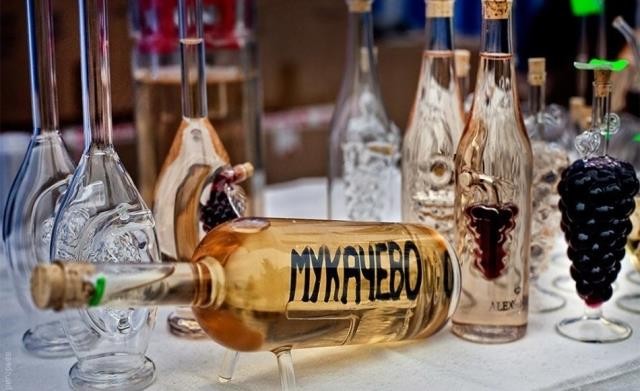 Окрему сторінку винного туризму України формують винні фестивалі, відвідування яких часто є не лише «родзинкою» туристичних подорожей, але й самодостатньою метоювідпочинку. Найбільш відоме винними фестивалями в Україні та далеко за її межами є Закарпаття: фестивалі тутпроводяться протягом усього року і збирають досить великукількість відвідувачів.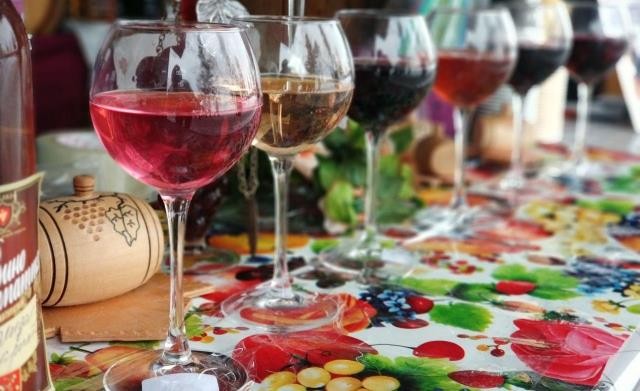 Календар винних фестивалів на Закарпатті починається у січні, на Старий Новий рік, та відкривається фестивалем домашнього вина «Червене вино» у м. Мукачево – найстарішим, найбільшим та наймасовішим у регіоні фестивалем вина. На той час вино з минулорічного врожаю вже достатньо настоюється та набуває своїх найкращих смакових якостей. Гостям фестивалю пропонують як вина з класичних європейських сортів винограду, холодні та гарячі, так і традиційних для Закарпаття – Ізабелли, Лідії, Кадарки, Сапераві та Каберне. За підсумками фестивалю авторитетне журі обирає переможців у різних категоріях.Кращі свята та фестивалі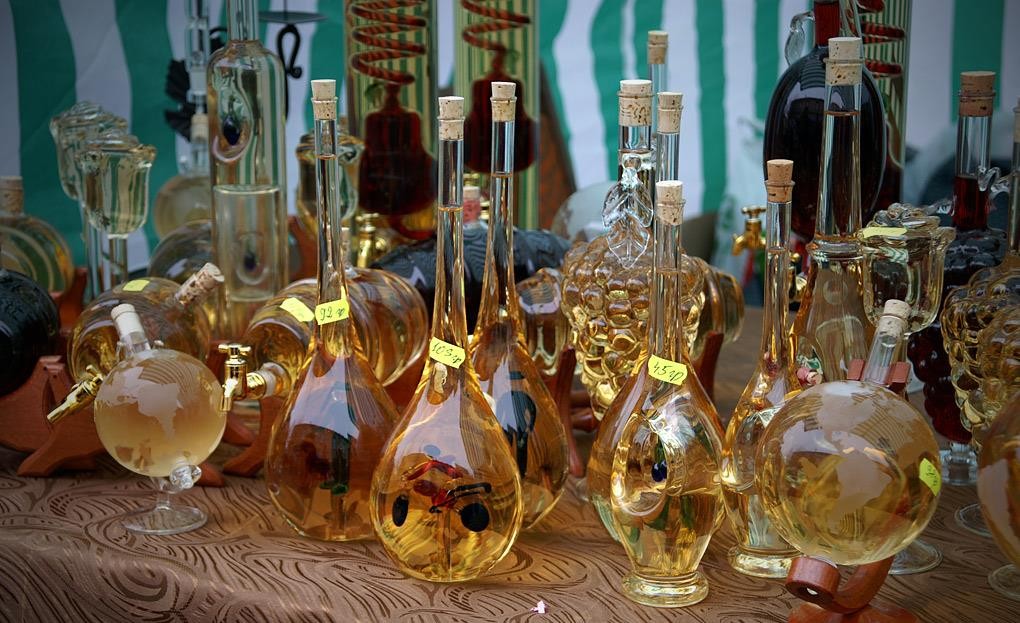 Щороку на початку весни у м. Берегово – неофіційній винній столиці Закарпаття – проходить міжнародний фестиваль«Біле вино», участь в якому беруть близько сотні великих підприємств та крафтових виноробів з України та Угорщини. Натхненниками фестивалю є члени ордену святого Венцела, який об'єднує кращих місцевих виноробів, зацікавлених у популяризації винної слави Берегівщини.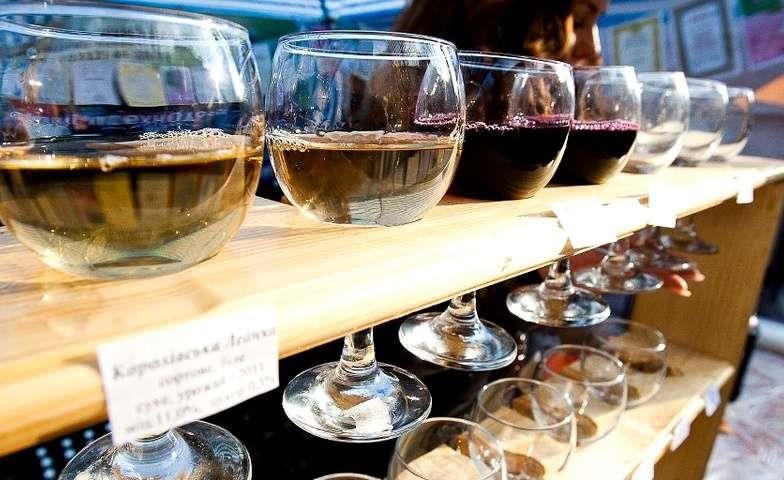 У травні в м. Ужгороді відбувається гастрономічний фестиваль вина та меду «Сонячний напій». «Винна» частина фестивалю проходить у старовинних королівських підвалах під назвою «Совине гніздо», у яких відвідувачам пропонується продегустувати понад 50 якісних і«правильних» вин, сортових вин на основі європейських благородних сортів винограду та ексклюзивних авторських купажів. Спеціально створена дегустаційна комісія обирає найкращі вина, а їх виробники отримують «золоті», «срібні» й «бронзові» відзнаки.Кращі свята та фестивалі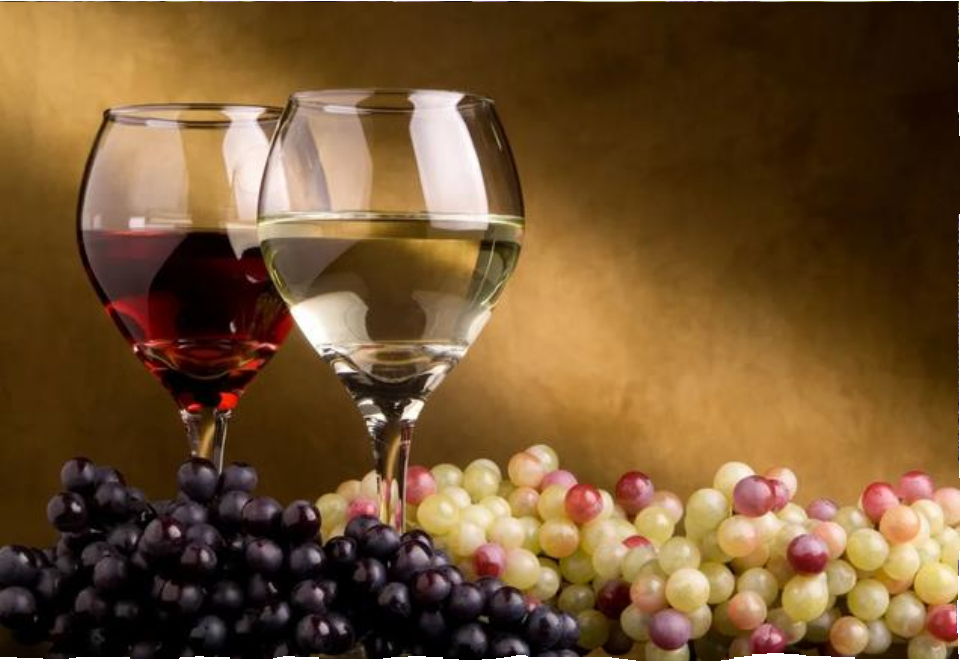 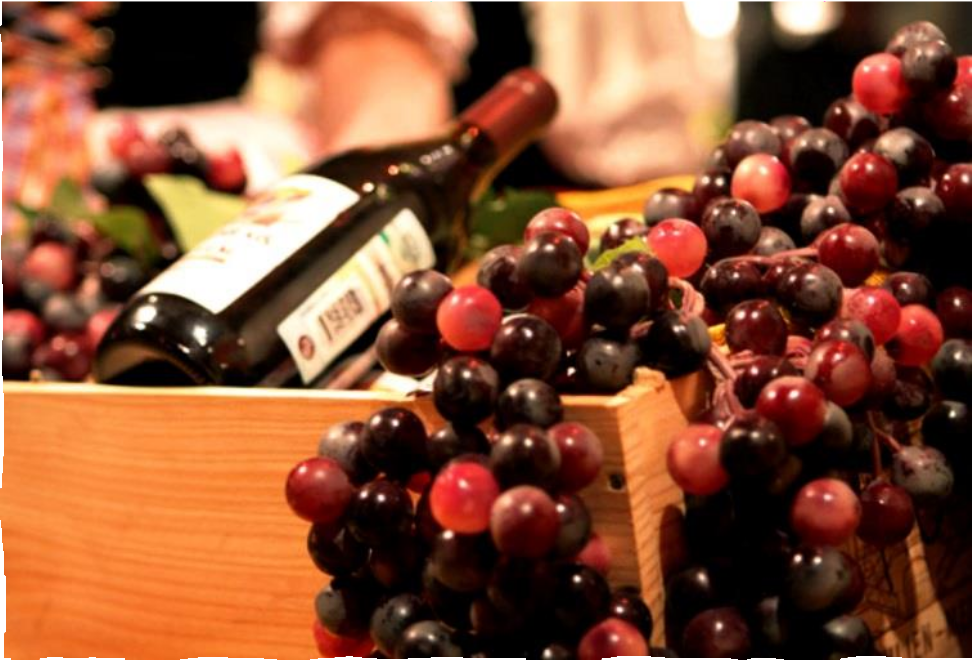 У травні ще одним центром винного туризму на Закарпатті стає м. Виноградів, в якому відбувається фестиваль виноградарів виноробів «Угочанська лоза». Покликаний познайомити жителів і гостей краю з цікавим та вишуканим світом вина, фестиваль, разом з цим, популяризує туристичний потенціал регіону, сприяє відновленню традицій місцевого виноградарства та виноробства.Найвідоміший винний фестиваль регіону – «Закарпатське Божоле» – щорічно відбувається в м. Ужгород. Наприкінці року, в листопаді-грудні, найкращі винороби регіону пропонують своє найкраще молоде вино з урожаю поточного року, яке ще зберегло аромат сонця, запашного літнього дня і свіжого винограду.Кращі свята та фестиваліЩо стосується тематичних фестивалів в інших регіонах України, чи ненайбільшої уваги серед них заслуговує вино гастрономічний фестиваль«Kyiv Food and Wine Festival», на якому презентуються найкращі вина від українських виробників. Прикметно, що свою продукцію на фестивалі представляють як невеликі крафтові винороби, так і потужні виробники вина. Участь у заході беруть також відомі сомельє та амбасадори виннихбрендів, з лекціями та дегустаціями. Маючи на меті просування та розвиток винної культури, організатори фестивалю роблятьусе можливе, аби українці поважали та любили свої вина і дійсно на них розумілися.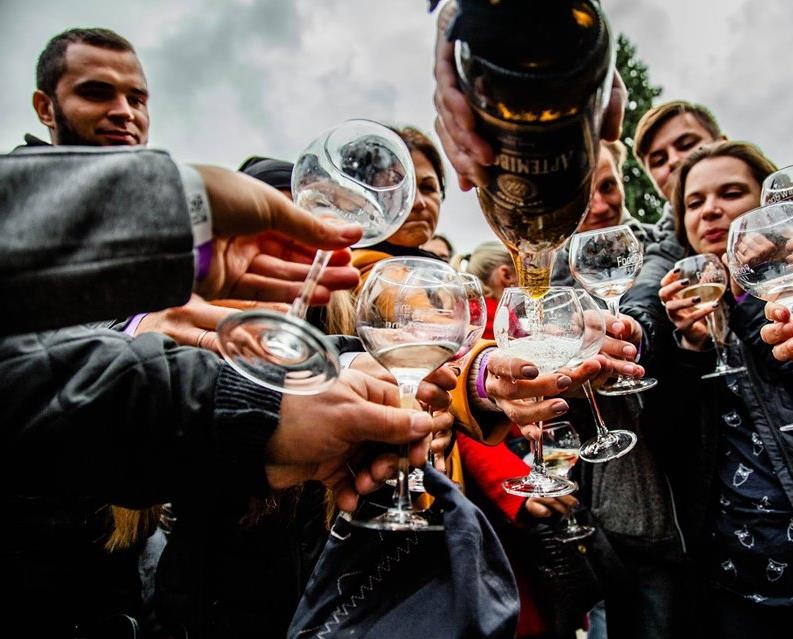 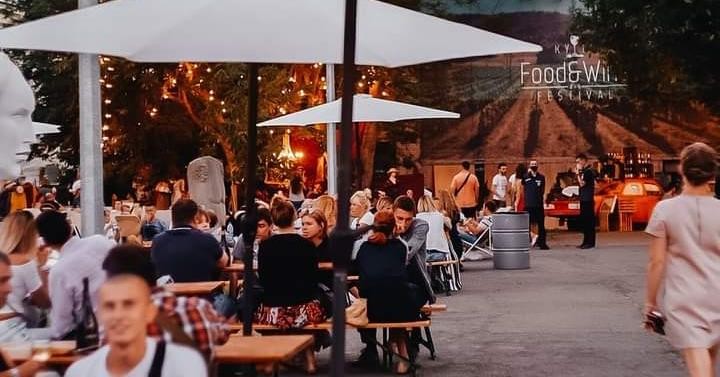 Кращі свята та фестивалі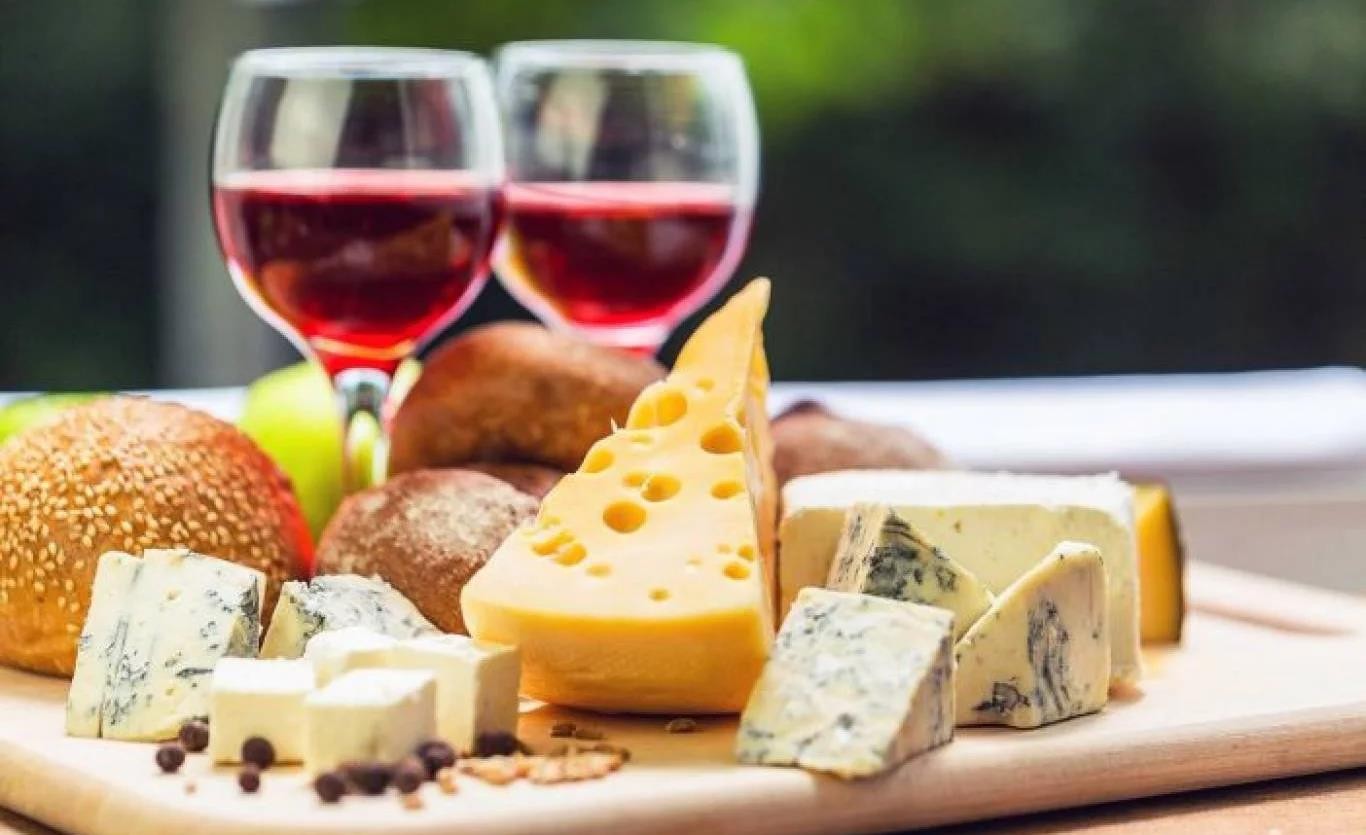 Кілька десятків тисяч гостей у жовтні кожного року понад десять років поспіль збирає Свято сиру і вина у м. Львів. «Найкраще вино, багато файного сиру, вся Ваша дружня компанія на величезних диванах з соломи, за столами- бочками із справжнього дуба…» – так описують фестиваль самі організатори, і відвідувачі з ними цілком погоджуються. Окрім презентацій та дегустацій сиру і вина, учасники заходу мають можливість прослухати тематичні лекції від провідних виноробів та сомельє, а також розважитися, давлячи виноградний сік та змагаючись між собою у швидкості та вправності.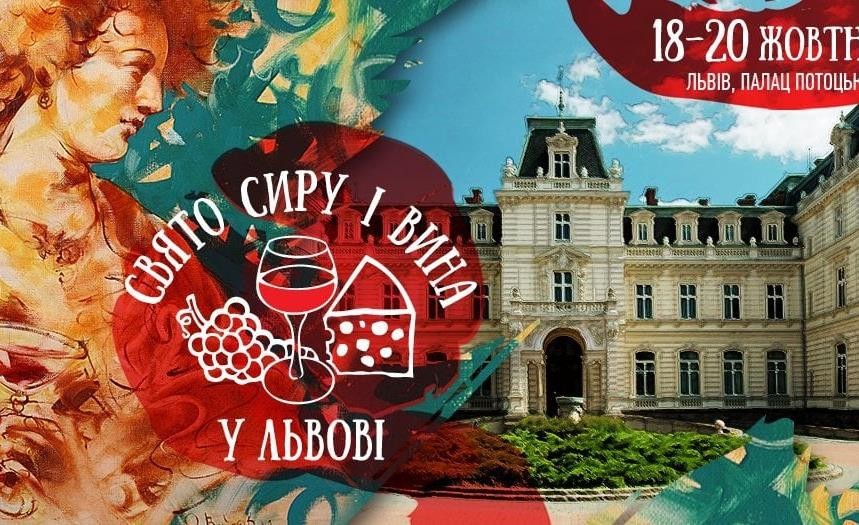 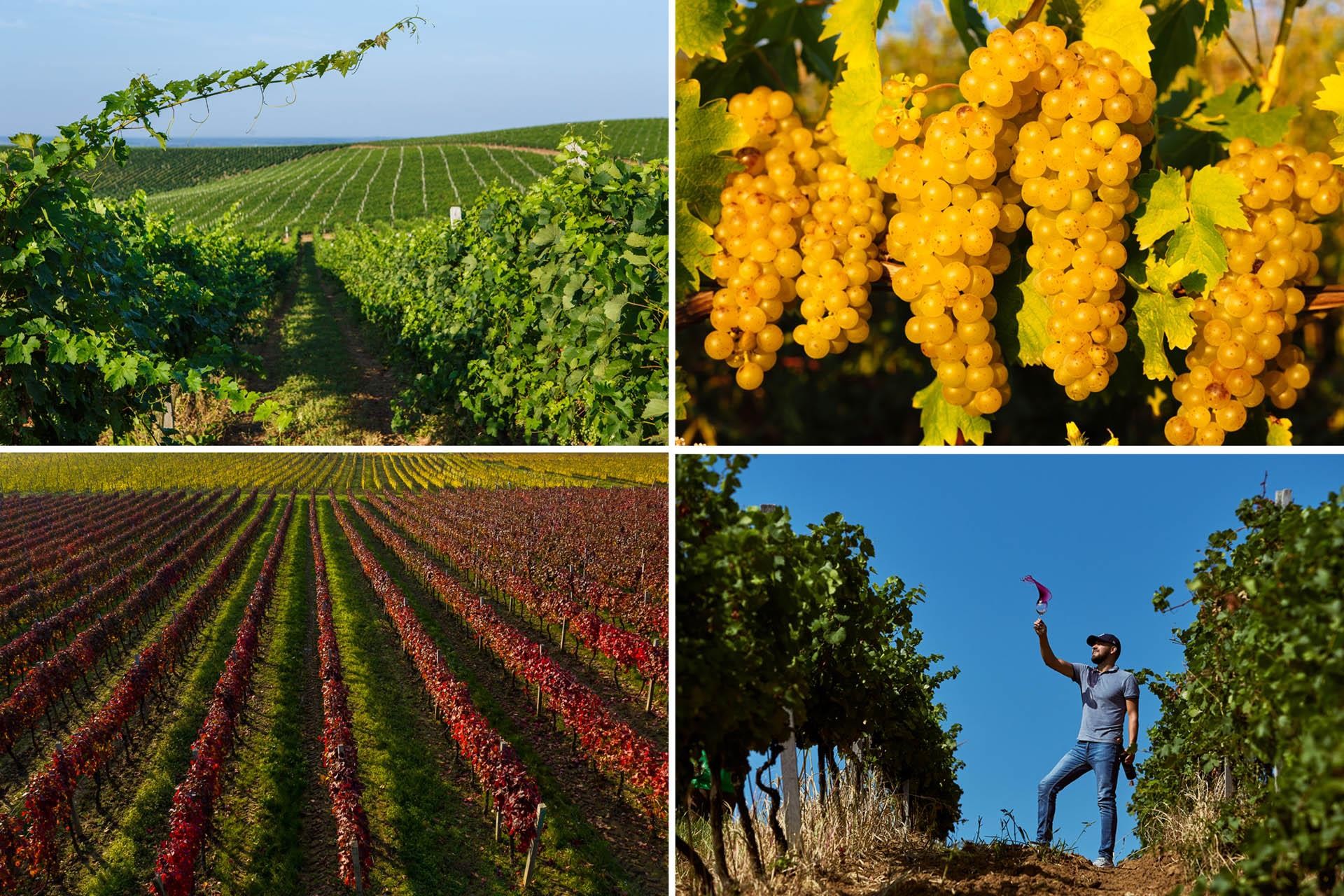 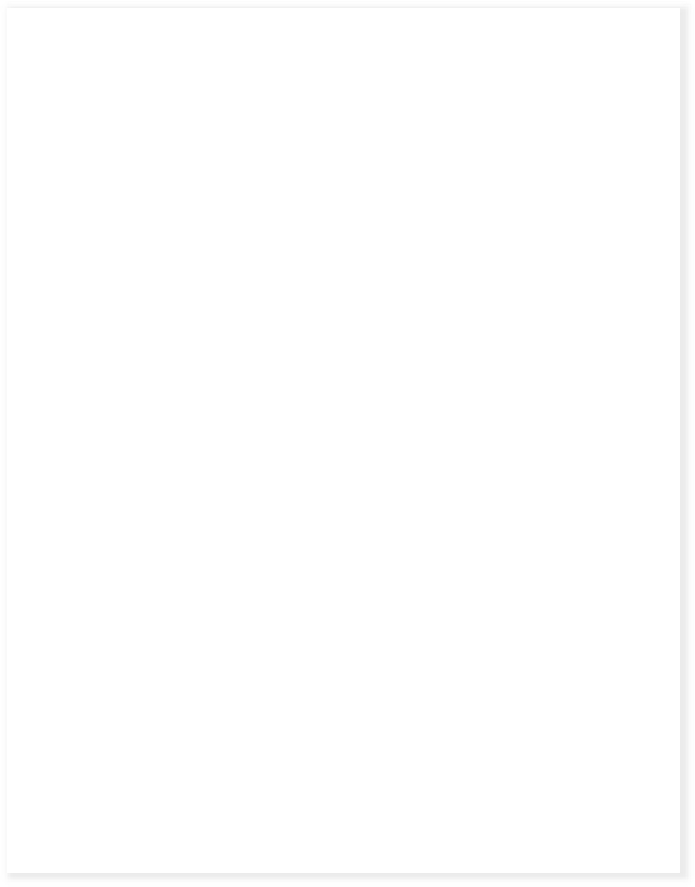 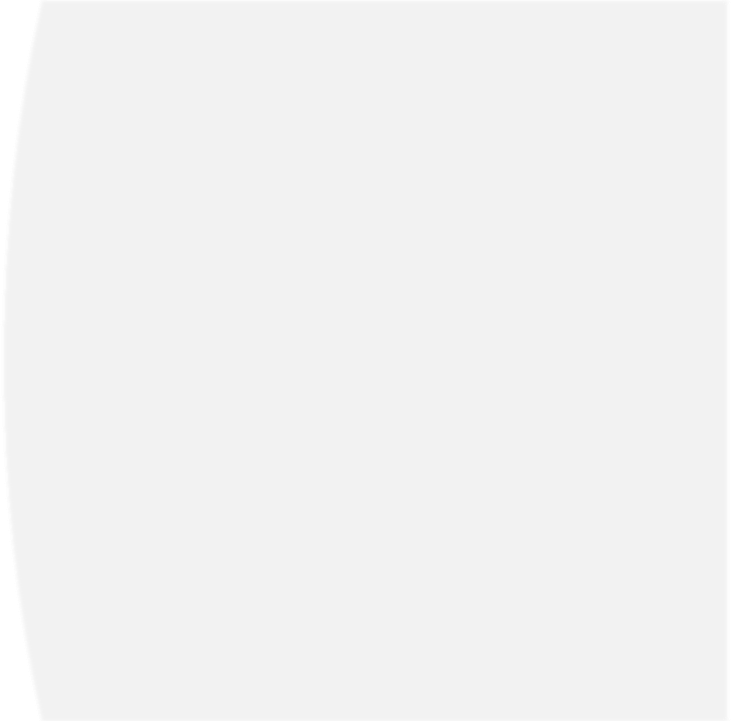 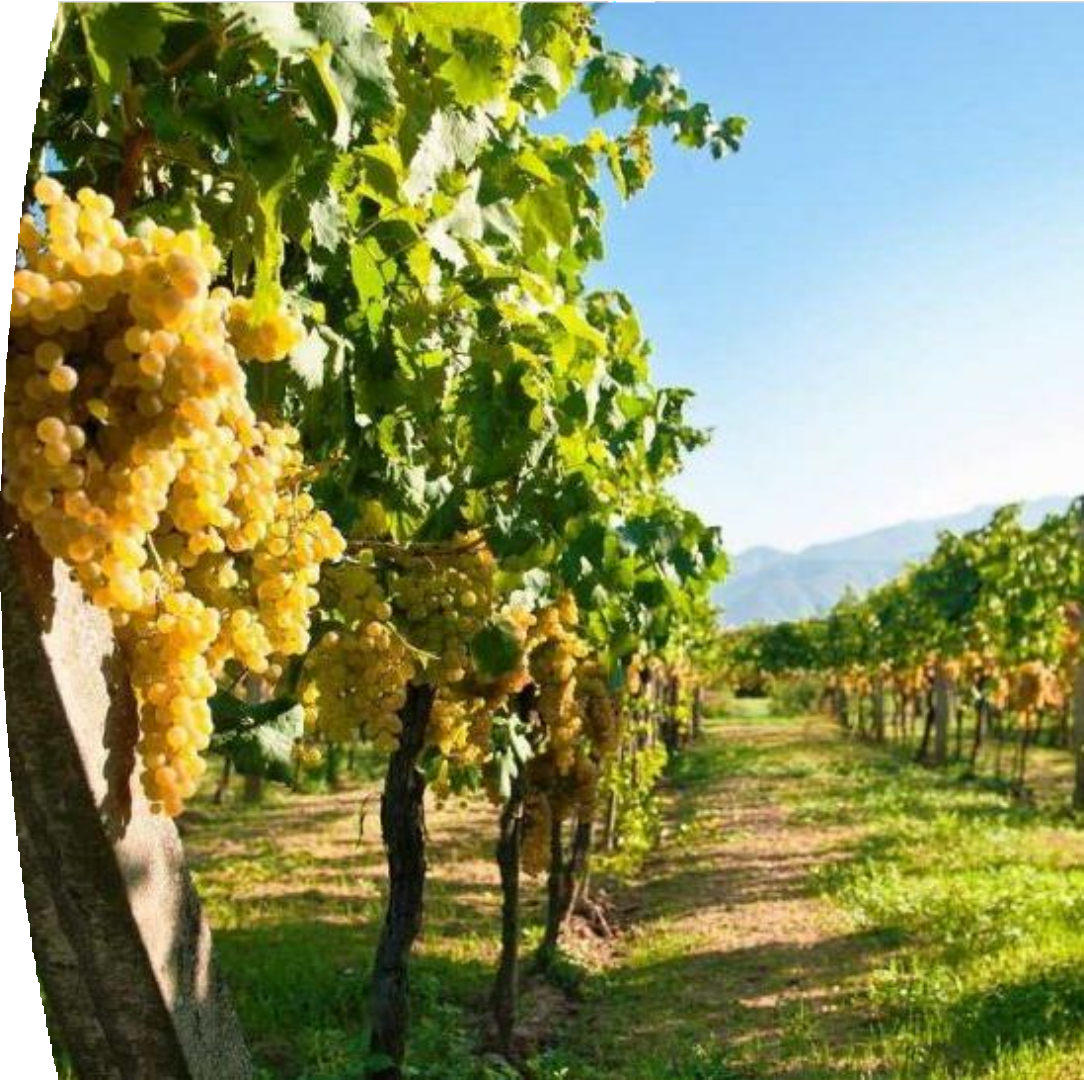 Список використаних джерелВина України: Закарпаття. URL: https://ukrainer.net/vynozakarpattia/(дата звернення: 05.10.2023).Винний туризм. URL: https://travelyourway.com.ua/ua/planirovaniesamostoyatelnyh- puteshestvij/poleznye-melochi-v-poezdke/vinnyjturizm/ (дата звернення: 05.10.2023).Винні тури. URL: https://www.navkoloua.com/tours-ukraine/winetours/ (дата звернення: 05.10.2023).Виноробня Шато Чизай представляє Україну в дослідженні про сталий розвиток і винний туризм від університету Гайзенхайм і WineTourism.com. URL: https://chizay.com/vynnyj-turyzmzakarpattia (дата звернення: 05.10.2023).Іванов С. В., Домарецький В. О., Басюк Д. І. та ін. Винний туризм:підручн. Камянець-Подільський : ФОП Сисин О. В., 2012. 472 с.Москаленко Д. М., Сильчук Т. А., Зуйко В. І. Розширення інноваційних послуг у сфері туризму. Причорноморські економічні студії. 2020. Вип. 5–2. С. 33–38. URL: http://bses.in.ua/journals/2020/58_2_2020/8.pdf (дата звернення: 05.10.2023).Топ-10 місць для винного туризму в Україні. URL: https://vokrugsveta.ua/food/top-10-mists-dlya-vinnogo-turizmu-v ukrayini-30-10-2017 (дата звернення: 05.10.2023).